КОНКУРСНА ДОКУМЕНТАЦИЈАНабавка ендопротеза кука и колена за потребе Клинике за ортопедску хирургију и трауматологију, у оквиру Клиничког центра ВојводинеОТВОРЕНИ ПОСТУПАКБРОЈ 16-15-ОНови Сад, јануар 2015.На основу Закона о јавним набавкама („Сл. гласник РС” бр. 124/2012, у даљем тексту: Закон), и Правилника о обавезним елементима конкурсне документације у поступцима јавних набавки и начину доказивања испуњености услова („Сл. гласник РС” бр. 29/2013), Одлуке о покретању поступка предметне јавне набавке и Решења о образовању комисије за предметну јавну набавку, припремљена је:КОНКУРСНА ДОКУМЕНТАЦИЈАу отвореном поступку јавне набавке добара бр 16-15-О - Набавка ендопротеза кука и колена за потребе Клинике за ортопедску хирургију и трауматологију, у оквиру Клиничког центра ВојводинеКонкурсна документација садржи:ОПШТИ ПОДАЦИ О НАБАВЦИПОДАЦИ О ПРЕДМЕТУ ЈАВНЕ НАБАВКЕЈавна набавка је обликована по партијама:Наручилац не спроводи поступак јавне набавке ради закључења оквирног споразума.ОПИС ПРЕДМЕТА ЈАВНЕ НАБАВКЕВРСТА, ТЕХНИЧКЕ КАРАКТЕРИСТИКЕ, КВАЛИТЕТ, КОЛИЧИНА И ОПИС ПРЕДМЕТА ЈАВНЕ НАБАВКЕ, НАЧИН СПРОВОЂЕЊА КОНТРОЛЕ И ОБЕЗБЕЂИВАЊА ГАРАНЦИЈЕ КВАЛИТЕТАМинималне карактеристике које тражени имплантати морају да поседују:Партија 1. Цементна протеза кука са коларом  Цементни стем са коларом1.  Материјал – CoCrMo, могућност проксималне централизације (централајзер)2.	7 величина тела3.	Стем са дисталном стабилизацијом4.	Феморална глава, материјал – CoCr, 5 дужина врата.Цементни  ацетабулум1.	Материјал- дуготрајни полиетилен са укрштеним везама, са смањеном стопом хабања2.	Доступан у различитим величинама унутрашњег пречника ( 28 и 32 мм )3.	Доступан у различитим величинама спољашњег пречника.Партија 2. Цементна протеза кука без колара Цементни стем без  колара1.	Материјал – легура челика2.	13 величина тела у 3 разлицита оффсета.3.	Стем са дисталном стабилизацијом4.	Феморална глава, материјал– CoCr, 5 дужина врата.Цементни  ацетабулум1.	Дуготрајни полиетилен2.	Доступан у различитим величинама унутрашњег пречника ( 28 и 32 мм )3.	Доступан у различитим величинама спољашњег пречника.4.	Доступан у 2 различите дубине.Партија 3. Цементна протеза кука обичнаЦементни стем1.	 Материјал – легура челика2.	5 или више величина тела3.	Феморална глава, материјал– CoCr, 4 или више дужине вратаЦементни  ацетабулум1.   Материјал- дуготрајни полиетилен са укрштеним везама, са смањеном стопом хабања2.    Доступан у различитим величинама унутрашњег пречника ( 28 и 32 мм )3.    Доступан у различитим величинама спољашњег пречника.Партија 4. Хибридна протеза кука - бесцементни ацетабулум, феморална компонента са коларом Цементни стем са коларом1.	Материјал – CoCrMo, могућност проксималне централизације (централајзер)2.	7 величине тела3.	Стем са дисталном стабилизацијом4.	Феморална глава, материјал – Co – Cr, 5 дужина врата.Бесцементни  ацетабулум1.	Материјал - Легура Титанијума2.	Доступан у различитим величинама спољашњег пречника, по захтеву наручиоца (од 44-66 мм)3.	Доступан у различитим величинама унутрашњег пречника (28 и 32 мм) са реверзибилним механизмом за закључавања инсерта4.	Опис:  са више отвора за фиксацију5.	Коштани завртањ, материјал легура Титанијума.Партија 5. Бесцементна протеза кука са кратким стемом и промељивим углом Бесцементни кратки стем без колараСтем без колара, кратак, прилагођен индивидуалној анатомији, у више верзија offsetaОблик: Тапер, са метафизалним прорастањемМатеријал: Легура TiVAl, са титанијум плазма coating у проксималном делу, без биоактивних наносаCCD угао од 127-140 степениСве величине које произвођач поседујеБесцементни  ацетабулумShell са више отвора за фиксацију шрафоваМеханизам реверзибилног закључавањаРазличите величине спољашњег пречника (од 44-66мм), према захтеву наручиоцаУложак за бесцементни ацетабулумМатеријал- дуготрајни  полиетилен са укрштеним везама, са смањеном стопом хабањаПотпуно уклапање са бесцементним ревизионим ацетабулумомСтандардни уложак и уложак са уздигнућем од 10 степениРазличите величине унутрашњег пречника (28 и 32мм)Феморална главаМатеријал: CoCr5 дужина вратаПречник 28ммКоштани завртњиМатеријал: легура титанијума Дијаметар: 4,5 и 6,5 мм.Партија 6. Бесцементна протеза кука - феморална компонента без колара   Бесцементни стем без колара1.	Материјал - Легура Титанијума, 2.	10 величине тела3.	Стем са проксималном фиксацијом, обложен двоструким плазма слојем.4.	Феморална глава материјал – Co – Cr, 5 дужина врата5. Стандардни и кратки стем.Бесцементни  ацетабулум1.	Материјал - Легура Титанијума2.	Доступан у различитим величинама спољашњег пречника (44-70мм), по захтеву наручиоца 3.	Доступан у различитим величинама унутрашњег пречника ( 28 и 32 мм )4.	Опис:  са више отвора за фиксацију5.  Инсерт са реверзибилним закључавањем и надоградњом6.	Коштани завртањ, материјал Легура Титанијума.Партија 7. Бесцементна протеза кука - ацетабулум и феморална компонента у проксималном окрајку пресвучени хидроксиапатитомБесцементни стем са хидроксиапатитом1.	Материјал - Легура Титанијума, 2.	10 величине тела3.	Стем са проксималном фиксацијом обложен слојем хидроксиапатита у проксималном окрајку4. CCD угао 132 степена5.	Феморална глава материјал – Co – Cr.Бесцементни  ацетабулум1.	Материјал - Легура Титанијума, обложен слојем хидроксиапатита целом површином2.	Доступан у различитим величинама спољашњег пречника,по захтеву наручиоца 3.	Доступан у различитим величинама унутрашњег пречника ( 28 и 32 мм )4.	Опис:  са више отвора за фиксацију, 5.	Коштани завртањ, материјал Легура Титанијума6. Инсерт са надоградњом 20 степени.Партија 8. Бесцементна протеза кука - феморална компонента пресвучена хидроксиапатитом целом дужиномБесцементни стем 1.	Материјал - легура Титанијума, пресвучен хидроксиапатитом целом дужином.2.	12 величине тела3.	Стем са фиксацијом целом дужином, конус 12/144.	Феморална глава материјал – Co – Cr, 5 дужина врата5.  Стандардни и коксавара стем (стандардни 135 степени, а коксавара 125 степени).Бесцементни ацетабулумМатеријал - Легура ТитанијумаPress-fit, 3 отвора за шрафове или мулитихол2.	Доступан у различитим величинама спољашњег пречника (44-74мм),  16 величина3.	 Инсерт са додатним нагибом од 0, 10, 20 степеним, дуготрајни полиетилен UHMWPE5.	Опис: са више отвора за фиксацију6.	Коштани завртањ, материјал легура Титанијума.Партија 9. Парцијална протеза кука по типу Аустин Моор-а Промер главе: од 38-62 мм, по захтеву наручиоцаOffset (дужина врата) 34мм.Партија 10. Парцијална протеза кука биартикуларнаЦементни стем1.  Материјал – легура челика 2.	Стем са дисталном стабилизацијом3.	Феморална глава, материјал – Co – Cr, 4или више дужине врата4.	Глава доступна у различитим величинама спољашњег пречника (42-62 мм )Партија 11. Ревизиона протеза кука цементнаЦементни стем без  колара1.	Материјал - Co – Cr2.	4 величина тела дужине 125-260 мм.3.	Стем са дисталном стабилизацијом4.	Феморална глава, материјал – Co – Cr, 5 дужина врата.5.	Флексибилне мрежице са импактиране грефоне.Цементни  ацетабулум1.	Дуготрајни полиетилен2.	Доступан у различитим величинама унутрашњег пречника ( 28 и 32 мм )3.	Доступан у различитим величинама спољашњег пречника.4.	Доступан у 2 различите дубине.Партија 12. Ревизиона бесцементна протеза са моноблок феморалном компонентомБесцементни ревизиони стем 1.	Материјал - Легура Титанијума, Пресвучен хидроксиапатитом целом дужином.2.	5 величине тела3.	Стем са фиксацијом целом дужином4. CCD угао 135 степени5.	Феморална глава материјал – Co – Cr, 5 дужина врата. Бесцементни ацетабулум1.	Материјал - Легура Титанијума2.	Press-fit, 3 отвора за шрафове или мулитихол2.	Доступан у различитим величинама спољашњег пречника (44-74мм),  16 величина3.	 Инсерт са додатним нагибом од 0, 10, 20 степеним, дуготрајни полиетилен UHMWPE5.	Опис: са више отвора за фиксацију6.	Коштани завртањ, материјал легура Титанијума.Партија 13. Ревизиона модуларна бесцементна протеза кукаБесцементни модуларни ревизиони стем 1.	Материјал - Легура Титанијума,2.	Модуларни систем – различити дистални и проксимални елементи.3.	Различити начини фиксације 4.	Феморална глава материјал – Co – Cr, 5 дужина вратаБесцементни модуларни ревизиони ацетабулум 1.	Материјал – Трабекулар Титанијума и легура титанијума2.	Доступан у различитим величинама спољашњег пречника, по захтеву наручиоца 3.	Доступан у различитим величинама унутрашњег пречника 4.	Опис: са више отвора за фиксацију5.  Различите могућности аугментације6.	Инсерт са додатним нагибом и без нагиба/neutral7.	Коштани завртањ, материјал Легура Титанијума.Партија 14. Цементна протеза кука по типу MullerЦементни стем тип Muller:9 величина Материјал:  CoCrMoCCD угао 135 степениМат површинаЦементни  ацетабулум тип Muller:11 величина (44мм-64мм)Материјал: UHMWPEУнутрашњи пречник 28мм и 32ммБез инклинације и са инклинацијом од 10 степениФеморална глава материјал – CoCrMo или легура Титанијума, са облогом од TiN (керамичка облога), 6 дужина врата, конус 12/14Партија 15. Бесцементна протеза кука са анатомским вратом (леви и десни)Бесцементни стем Материјал - легура Титанијума, проксимално обложен хидроксиапатитомВисокополиран у дисталном делу9 величине телаАнатомски стем, леви и десниCCD угао 132 степена.Бесцементни ацетабулумМатеријал - Легура Титанијума12 величина (46мм-68мм)Обложен хидроксиапатитомДоступан у различитим величинама спољашњег пречника, по захтеву наручиоца Доступан у различитим величинама унутрашњег пречника (28 и 32 мм)Инсерт са додатним нагибом од 10степени и без нагиба/neutralКоштани завртањ, материјал легура Титанијума.Феморална глава материјал – CoCrMo или легура Титанијума, са облогом од TiN (керамичка облога), 6 дужина врата, конус 12/14Партија 16. Ревизиона тумор протеза кука 1.   Величина: по захтеву наручиоца.2.    Ревизиона (туморска)  модуларна протеза различитих дужина и промера стема.3.    Различите могућности модуларне аугментације 4.    Материјал: легура Цо – Цр или титанијумПартија 17. Ревизиона тумор протеза колена 1.   Материјал легура Титанијума са ротационом шарком.2.   Ревизиона (туморка) модуларна протеза различитих дужина и промера стема.3.   Различите могућности модуларне аугментације.   4.   Величина: по захтеву наручиоца.5.  Тибијална ревизиона артикуларна површина дебљине по захтеву наручиоца, фиксна.Партија 18. Протеза рамена Модуларна, парцијана и тотална протеза рамена, по захтеву наручиоца.Партија 19. Хибридна протеза кука - бесцементни ацетабулум, феморална компонента без колара Цементни стем:9 величина Материјал:  CoCrMoCCD угао 135 степениМат површина.Бесцементни ацетабулумМатеријал - Легура ТитанијумаДоступан у различитим величинама спољашњег пречника, по захтеву наручиоца Доступан у различитим величинама унутрашњег пречника (28 и 32 мм)Инсерт са додатним нагибом од 10степени и без нагиба/neutralКоштани завртањ, материјал легура Титанијума.Феморална глава материјал – CoCrMo или легура Титанијума, 6 дужина врата, конус 12/14Партија 20. Бесцементна протеза кука са стемом без колара и високополираним дисталним деломСтем: без колара, високополиран у дисталном делуОблик: зашиљен-клинаст (тапер)Начин прорастања: проксимални (метафизирани)Конус врата: 12/14 ммCCD угао: до 131 степенЗавршна обрада: без биоактивних наноса, prox. porous coatingМатеријал: легура титанијумаБесцементни  ацетабулум1.	Shell са више отвора за фиксацију шрафова2.	Механизам реверзибилног закључавања3.	Различите величине спољашњег пречника (од 44-66мм), према захтеву наручиоцаУложак за бесцементни ацетабулум1.	Материјал- дуготрајни  полиетилен са укрштеним везама, са смањеном стопом хабања2.	Потпуно уклапање са бесцементним ревизионим ацетабулумом3.	Стандардни уложак и уложак са уздигнућем од 10 степени4.	Различите величине унутрашњег пречника (28 и 32мм)Феморална глава1.	Материјал: CoCr2.	5 дужина врата3.	Пречник 28ммКоштани завртњи1.	Материјал: легура титанијума2.	 Дијаметар: 4,5 и 6,5 мм.Понуђачи су дужни да поштују  техничке стандарде приступачности за особе са инвалидитетом.НАПОМЕНА: Понуђач својим потписом и печатом потврђује да ће доставити добра тражених карактеристика из овог јавног позива, као и да ће испунити горе наведене обавезе према наручиоцу. ___________________                                                     _________________________Назив понуђача	       	         М.П.			          Овлашћено лицеТЕХНИЧКА ДОКУМЕНТАЦИЈА ПРЕДМЕТА ЈАВНЕ НАБАВКЕНаручилац захтева да понуђачи доставе техничку документацију предмета јавне набавке која је од значаја за оцењивање понуда: Да поседује сертификат ISO 9001:2008. (Систем квалитета у пословању понуђача- ISO 9001. Сертификат издат од стране акредитоване куће која је извршила екстерну проверу и верификацију система квалитета пословања. Сертификат мора бити валидан, те да у њему стоји недвосмислено наведено да је понуђач сертификован за конкретну делатност, што је продаја медицинских средстава. Доставити фотокопију сертификата )Поседовање и примена система управљања квалитетом, којим се утврђују захтеви за произвођаче медицинских добара - ISO 13485:2003 (Доставити фотокопију сертификата).Да поседује сертификат ISO 14001 (систем заштите животне средине)           Видети поглавље 5. конкурсне документације.УСЛОВИ ЗА УЧЕШЋЕ У ПОСТУПКУ ЈАВНЕ НАБАВКЕ ИЗ ЧЛ. 75. И 76. ЗАКОНА И УПУТСТВО КАКО СЕ ДОКАЗУЈЕ ИСПУЊЕНОСТ ТИХ УСЛОВАИспуњеност обавезних услова за учешће у поступку јавне набавке, правно лице, физичко лице и предузетник као понуђач, доказује достављањем следећих доказа:Докази из тачака 2. и 4. не могу бити старији од два месеца пре отварања понуда.Доказ из тачке 3. мора бити издат након објављивања позива за подношење понуда, односно слања позива за подношење понуда.Уколико понуду подноси група понуђача понуђач је дужан да за  сваког члана групе достави наведене доказе да испуњава услове из члана 75. став 1. тач. 1) до 4), а доказ из члана 75. став 1. тач. 5) Закона, дужан је да достави понуђач из групе понуђача којем је поверено извршење дела набавке за који је неопходна испуњеност тог услова. Додатне услове група понуђача испуњава заједно.Уколико понуђач подноси понуду са подизвођачем, понуђач је дужан да за подизвођача достави доказе да испуњава услове из члана 75. став 1. тач. 1) до 4) Закона, а доказ из члана 75. став 1. тач. 5) Закона, за део набавке који ће понуђач извршити преко подизвођача.  Наведене доказе о испуњености услова понуђач може доставити у виду неоверених копија, а наручилац може пре доношења одлуке о додели уговора да тражи од понуђача, чија је понуда на основу извештаја за јавну набавку оцењена као најповољнија, да достави на увид оригинал или оверену копију свих или појединих доказа.Ако понуђач у остављеном, примереном року који не може бити краћи од пет дана, не достави на увид оригинал или оверену копију тражених доказа, наручилац ће његову понуду одбити као неприхватљиву.Понуђачи који су регистровани у регистру понуђача који води Агенција за привредне регистре не морају да доставе доказе из чл. 75. ст. 1. тач. 1) до 4) већ уместо истих достављају фотокопију Решења о упису у регистар понуђача.Наручилац неће одбити понуду као неприхватљиву, уколико не садржи доказ одређен конкурсном документацијом, ако понуђач наведе у понуди интернет страницу на којој су подаци који су тражени у оквиру услова јавно доступни.Уколико је доказ о испуњености услова електронски документ, понуђач доставља копију електронског документа у писаном облику, у складу са законом којим се уређује електронски документ, осим уколико подноси електронску понуду када се доказ доставља у изворном електронском облику.Ако се у држави у којој понуђач има седиште не издају тражени докази, понуђач може, уместо доказа, приложити своју писану изјаву, дату под кривичном и материјалном одговорношћу оверену пред судским или управним органом, јавним бележником или другим надлежним органом те државе.Ако понуђач има седиште у другој држави, наручилац може да провери да ли су документи којима понуђач доказује испуњеност тражених услова издати од стране надлежних органа те државе.Понуђач је дужан да без одлагања писмено обавести наручиоца о било којој промени у вези са испуњеношћу услова из поступка јавне набавке, која наступи до доношења одлуке, односно закључења уговора, односно током важења уговора о јавној набавци и да је документује на прописани начин.УПУТСТВО ПОНУЂАЧИМА КАКО ДА САЧИНЕ ПОНУДУ1. ПОДАЦИ О ЈЕЗИКУ НА КОЈЕМ ПОНУДА МОРА ДА БУДЕ САСТАВЉЕНАНаручилац припрема конкурсну документацију и води поступак на српском језику, ћириличним или латиничним писмом.Понуда се саставља на српском језику, ћириличним или латиничним писмом.Пратећа каталошка документација може бити и на енглеском језику.2. НАЧИН НА КОЈИ ПОНУДА МОРА ДА БУДЕ САЧИЊЕНАПонуда се попуњава помоћу писаће машине, рачунара или хемијске оловке (штампаним словима, на обрацима који су саставни део конкурсне документације).Понуђач понуду подноси непосредно или путем поште у одвојеним, затвореним ковертама или кутијама, затворену на начин да се приликом отварања понуда може са сигурношћу утврдити да се први пут отвара. На полеђини коверте или на кутији навести назив, тачну адресу и контакт телефон понуђача, што омогућава да понуда буде враћена неотворена, у случају да се прогласи неблаговременом.У случају да понуду подноси група понуђача, на коверти је потребно назначити да се ради о групи понуђача и навести називе и адресу свих учесника у заједничкој понуди.Понуду доставити поштом на адресу: 21000 Нови Сад, Хајдук Вељкова број 1, са назнаком да је реч о понуди, уз обавезно навођење предмета и редног броја јавне набавке, као и броја и назива партије за коју се доставља понуда (подаци су дати у поглављу 2. конкурсне документације). На полеђини понуде  обавезно ставити назнаку „НЕ ОТВАРАТИ”.Понуда се сматра благовременом уколико је примљена од стране наручиоца до датума (дана) и часа назначеног у Позиву за подношење понуда. Наручилац ће, по пријему одређене понуде, на коверти, односно кутији у којој се понуда налази, обележити време пријема и евидентирати број и датум понуде према редоследу приспећа. Уколико је понуда достављена непосредно наручулац ће понуђачу предати потврду пријема понуде. У потврди о пријему наручилац ће навести датум и сат пријема понуде. Понуда коју наручилац није примио у року одређеном за подношење понуда, односно која је примљена по истеку дана и сата до којег се могу понуде подносити, сматраће се неблаговременом.3. ПАРТИЈЕПредмет јавне набавке је обликован по партијама.Понуђач може да поднесе понуду за једну или више партија. Понуда мора да обухвати најмање једну целокупну партију.Понуђач је дужан да у понуди наведе да ли се понуда односи на целокупну набавку или само на одређене партије.У случају да понуђач поднесе понуду за две или више партија, она мора бити поднета тако да се може оцењивати за сваку партију посебно.Докази из чл. 75. и 76. Закона, у случају да понуђач поднесе понуду за две или више партија, не морају бити достављени за сваку партију посебно, односно могу бити достављени у једном примерку за све партије.Понуђачи који подносе понуде за више партија морају у посебној коверти доставити документацију о испуњености услова (поглавље 5. конкурсне документације), а у посебним ковертама понуде са припадајућом документацијом за сваку партију понаособ.4.  ПОНУДА СА ВАРИЈАНТАМАПодношење понуде са варијантама није дозвољено.5. НАЧИН ИЗМЕНЕ, ДОПУНЕ И ОПОЗИВА ПОНУДЕУ року за подношење понуде понуђач може да измени, допуни или опозове своју понуду на начин који је одређен за подношење понуде.Понуђач је дужан да јасно назначи који део понуде мења односно која документа накнадно доставља. Писано обавештење о измени, допуни или опозиву понуде понуђач доставља непосредно или путем поште на адресу: Клинички центар Војводине, 21000 Нови Сад, Хајдук Вељкова број 1, искључиво преко писарнице  Клиничког центра Војводине, са назнаком да је реч о измени, допуни или опозиву понуде, уз обавезно навођење предмета набавке и редног броја набавке (подаци дати у поглављу 1. конкурсне документације). На полеђини коверте или на кутији навести назив и адресу понуђача. У случају да понуду подноси група понуђача, на коверти је потребно назначити да се ради о групи понуђача и навести називе и адресу свих учесника у заједничкој понуди.По истеку рока за подношење понуда понуђач не може да повуче нити да мења своју понуду.6. УЧЕСТВОВАЊЕ У ЗАЈЕДНИЧКОЈ ПОНУДИ ИЛИ КАО ПОДИЗВОЂАЧ Понуђач може да поднесе само једну понуду. Понуђач који је самостално поднео понуду не може истовремено да учествује у заједничкој понуди или као подизвођач, нити исто лице може учествовати у више заједничких понуда.У Обрасцу понуде, понуђач наводи на који начин подноси понуду, односно да ли подноси понуду самостално, или као заједничку понуду, или подноси понуду са подизвођачем.7. ПОНУДА СА ПОДИЗВОЂАЧЕМУколико понуђач подноси понуду са подизвођачем дужан је да у Обрасцу понуде  наведе да понуду подноси са подизвођачем, проценат укупне вредности набавке који ће поверити подизвођачу,  а који не може бити већи од 50%, као и део предмета набавке који ће извршити преко подизвођача. Понуђач у Обрасцу понуде наводи назив и седиште подизвођача, уколико ће делимично извршење набавке поверити подизвођачу. Уколико уговор о јавној набавци буде закључен између наручиоца и понуђача који подноси понуду са подизвођачем, тај подизвођач ће бити наведен и у уговору о јавној набавци. Понуђач је дужан да за подизвођаче достави доказе о испуњености услова који су наведени у поглављу 5. конкурсне документације, у складу са Упутством како се доказује испуњеност услова.Понуђач је дужан да наручиоцу, на његов захтев, омогући приступ код подизвођача, ради утврђивања испуњености тражених услова.Понуђач у потпуности одговара наручиоцу за извршење обавеза из поступка јавне набавке, односно извршење уговорних обавеза, без обзира на број подизвођача. Наручилац не дозвољава пренос доспелих потраживања директно подизвођачу у смислу члана 80. став 9. Закона о јавним набавкам.8. ЗАЈЕДНИЧКА ПОНУДАПонуду може поднети група понуђача.Уколико понуду подноси група понуђача, саставни део заједничке понуде мора бити споразум којим се понуђачи из групе међусобно и према наручиоцу обавезују на извршење јавне набавке, а који обавезно садржи податке из члана 81. ст. 4. тач. 1) до 6) Закона и то податке о: •	члану групе који ће бити носилац посла, односно који ће поднети понуду и који ће заступати групу понуђача пред наручиоцем, •	понуђачу који ће у име групе понуђача потписати уговор, •	понуђачу који ће у име групе понуђача дати средство обезбеђења, •	понуђачу који ће издати рачун, •	рачуну на који ће бити извршено плаћање, •	обавезама сваког од понуђача из групе понуђача за извршење уговора.Група понуђача је дужна да достави све доказе о испуњености услова који су наведени у поглављу 5. конкурсне документације, у складу са Упутством како се доказује испуњеност услова.Понуђачи из групе понуђача одговарају неограничено солидарно према наручиоцу. Задруга може поднети понуду самостално, у своје име, а за рачун задругара или заједничку понуду у име задругара.Ако задруга подноси понуду у своје име за обавезе из поступка јавне набавке и уговора о јавној набавци одговара задруга и задругари у складу са законом.Ако задруга подноси заједничку понуду у име задругара за обавезе из поступка јавне набавке и уговора о јавној набавци неограничено солидарно одговарају задругари.9. НАЧИН И УСЛОВИ ПЛАЋАЊА, ГАРАНТНИ РОК, КАО И ДРУГЕ ОКОЛНОСТИ ОД КОЈИХ ЗАВИСИ ПРИХВАТЉИВОСТ  ПОНУДЕ9.1. Захтеви у погледу начина, рока и услова плаћањаНаручилац захтева да је рок плаћања 90 дана од дана испоруке добара, на основу документа који испоставља понуђач, а којим је потврђена испорука добара. Плаћање се врши уплатом на рачун понуђача.Понуђачу није дозвољено да захтева аванс.9.2. Захтеви у погледу гарантног рокаНаручилац захтева да понуђач даje гарантни рок на исправно функционисање предмета јавне набавке минимум 12 месеци од испоруке предмета јавне набавке наручиоцу.9.3. Захтев у погледу рока (испоруке добара, извршења услуге, извођења радова)Наручилац захтева да испорука буде сукцесивна, по захтеву Наручиоца, а рок испоруке да не буде дужи од 24 часа од часа подношења захтева Наручиоца сваког календарског дана у години, без обзира да ли рок испоруке истиче у радни дан или не.Рок испоруке мора бити изражен у часовима као целом броју, и не може се изражавати у децималама или другим јединицама за мерење времена. Место испоруке добара која су предмет јавне набавке је ФЦО магацин Централне апотеке наручиоца, са обавезом истовара добара.9.4. Захтев у погледу рока важења понудеРок важења понуде не може бити краћи од 60 дана од дана отварања понуда.У случају истека рока важења понуде, наручилац је дужан да у писаном облику затражи од понуђача продужење рока важења понуде.Понуђач који прихвати захтев за продужење рока важења понуде на може мењати понуду.9.5. Други захтевиНаручилац захтева сервисирање пуног распона величина имплантата и комплетног инструментаријума, за сваку операцију, до утрошка последњег комада тј. комплета. Наведено значи да Понуђач мора у сваком тренутку трајања уговора, за сваки захтевани комад имплантата да располаже свим величинама имплантата које постоје, како би испоручио имплантат тачно тражене величине према потребама конкретног пацијента. Наручилац захтева да понуђач достави оригинал каталоге за добра која нуди, уколико то не учини, његова понуда неће бити разматрана, односно биће одбијена као неприхватљива.Услов за прихватљивост понуде је да су понудом за сваку партију обухваћена минимално 3 комплетна инструментаријума. Уколико понуђач у својој понуди није навео број инструментаријума које је понудио, сматраће се да је понуђено 3 комплетна инструментаријума. Уколико буде било потребе, Наручилац ће, након отврања понуда, у договору са Понуђачем, тражити за одређена понуђена добра да се доставе узорци, како би имао прецизан увид у иста.Понуђач је дужан да обезбеди лагер за имплантате које нуди и то дуплу количину од прописане за партију у којој учествује, а све то због сервисирање пуног распона величина имплантата, односно могућности и прилагођавања потребама пацијената. 10. ВАЛУТА И НАЧИН НА КОЈИ МОРА ДА БУДЕ НАВЕДЕНА И ИЗРАЖЕНА ЦЕНА У ПОНУДИЦена мора бити исказана у динарима, са и без пореза на додату вредност, са урачунатим свим трошковима које понуђач има у реализацији предметне јавне набавке, с тим да ће се за оцену понуде узимати у обзир цена без пореза на додату вредност.У цену је урачуната цена предмета јавне набавке, испорука, монтажа и остали повезани трошкови.Цена је фиксна и не може се мењати. Ако је у понуди исказана неуобичајено ниска цена, наручилац ће поступити у складу са чланом 92. Закона.Ако понуђена цена укључује увозну царину и друге дажбине, понуђач је дужан да тај део одвојено искаже у динарима.11. ПОДАЦИ О ДРЖАВНОМ ОРГАНУ ИЛИ ОРГАНИЗАЦИЈИ, ОДНОСНО ОРГАНУ ИЛИ СЛУЖБИ ТЕРИТОРИЈАЛНЕ АУТОНОМИЈЕ  ИЛИ ЛОКАЛНЕ САМОУПРАВЕ ГДЕ СЕ МОГУ БЛАГОВРЕМЕНО ДОБИТИ ИСПРАВНИ ПОДАЦИ О ПОРЕСКИМ ОБАВЕЗАМА, ЗАШТИТИ ЖИВОТНЕ СРЕДИНЕ, ЗАШТИТИ ПРИ ЗАПОШЉАВАЊУ, УСЛОВИМА РАДА И СЛ., А КОЈИ СУ ВЕЗАНИ ЗА ИЗВРШЕЊЕ УГОВОРА О ЈАВНОЈ НАБАВЦИ Подаци о пореским обавезама се могу добити у Пореској управи, Министарства финансија.Подаци о заштити животне средине се могу добити у Агенцији за заштиту животне средине и у Министарству  пољопривреде и заштите животне средине.Подаци о заштити при запошљавању и условима рада се могу добити у Министарству  за рад, запошљавање,  борачка и социјална питања.12. ПОДАЦИ О ВРСТИ, САДРЖИНИ, НАЧИНУ ПОДНОШЕЊА, ВИСИНИ И РОКОВИМА ОБЕЗБЕЂЕЊА ИСПУЊЕЊА ОБАВЕЗА ПОНУЂАЧАПонуђач који је изабран као најповољнији је дужан да, приликом потписивања уговора, достави:-регистровану бланко меницу и менично овлашћење за извршење уговорне обавезе, попуњену на износ од 10% од укупне вредности понуде без ПДВ-а, која је наплатива у случајевима предвиђеним конкурсном документацијом, тј. у случају да изабрани понуђач не испуњава своје обавезе из уговора.-регистровану бланко меницу и менично овлашћење за отклањање грешака у гарантном року, попуњену на износ од 10% од укупне вредности понуде без ПДВ-а, која је наплатива у случају да добављач не испуњава своје обавезе из уговора које се односе на отклањање недостатака у вези са добрима који су предмет овог уговора у гарантном року.Меница мора бити оверена печатом и потписана од стране лица овлашћеног за заступање, а уз исту мора бити достављено попуњено и оверено менично овлашћење – писмо, са назначеним износом.Понуђач је дужан да достави и копију извода из Регистра меница и овлашћења који се налази на интернет страници Народне банке Србије, као доказ да је меница евидентирана и регистрована у Регистру меница и овлашћења, у складу са Законом о платном промету („Сл. лист СРЈ“, бр. 3/2002 и 5/2003 и „Сл. гласник Републике Србије“, бр. 43/2004, 62/2006, 111/2009 и 31/2011) и Одлуком о ближим условима, садржини и начину вођења регистра меница и овлашћења („Сл. гласник Републике Србије“, број 56/2011).Средство обезбеђења траје најмање десет дана дуже од дана истека рока за коначно извршење обавезе понуђача која је предмет обезбеђења (извршење уговорне обавезе, истек гарантног рока и сл.).Средство обезбеђења не може се вратити понуђачу пре истека рока трајања.13. ЗАШТИТА ПОВЕРЉИВОСТИ ПОДАТАКА КОЈЕ НАРУЧИЛАЦ СТАВЉА ПОНУЂАЧИМА НА РАСПОЛАГАЊЕ, УКЉУЧУЈУЋИ И ЊИХОВЕ ПОДИЗВОЂАЧЕ Предметна набавка не садржи поверљиве информације које наручилац ставља на располагање.14. ДОДАТНЕ ИНФОРМАЦИЈЕ ИЛИ ПОЈАШЊЕЊА У ВЕЗИ СА ПРИПРЕМАЊЕМ ПОНУДЕЗаинтересовано лице може, у писаном облику тражити од наручиоца додатне информације или појашњења у вези са припремањем понуде, најкасније 5 дана пре истека рока за подношење понуде и то на један од следећих начина:-	поштом, на адресу наручиоца: Клинички центар Војводине, 21000 Нови Сад, Хајдук Вељкова број 1, искључиво преко писарнице Клиничког центра,-	електронском поштом, на адресу: tender@kcv.rs, (обавезно у телу е-поште) или-	лично, уз писано овлашћење понуђача који је понуду поднео.Захтеви за додатне информације или појашњења у вези са припремањем понуде која Наручилац прими након радног времена (пон. – пет. 07-15 часова), сматраће се да су примљени наредног радног дана.Наручилац ће заинтересованом лицу у року од 3 (три) дана од дана пријема захтева за додатним информацијама или појашњењима конкурсне документације, одговор доставити у писаном облику и истовремено ће ту информацију објавити на Порталу јавних набавки и на својој интернет страници.Ако наручилац измени или допуни конкурсну документацију 8 или мање дана пре истека рока за подношење понуда, дужан је да продужи рок за подношење понуда и објави обавештење о продужењу рока за подношење понуда.По истеку рока предвиђеног за подношење понуда наручилац не може да мења нити да допуњује конкурсну документацију.Тражење додатних информација или појашњења у вези са припремањем понуде телефоном није дозвољено.Комуникација у поступку јавне набавке врши се искључиво на начин одређен чланом 20. Закона.15. ДОДАТНА ОБЈАШЊЕЊА ОД ПОНУЂАЧА ПОСЛЕ ОТВАРАЊА ПОНУДА И КОНТРОЛА КОД ПОНУЂАЧА ОДНОСНО ЊЕГОВОГ ПОДИЗВОЂАЧА После отварања понуда наручилац може приликом стручне оцене понуда да у писаном облику захтева од понуђача додатна објашњења која ће му помоћи при прегледу, вредновању и упоређивању понуда, а може да врши контролу (увид) код понуђача, односно његовог подизвођача (члан 93. Закона). Уколико наручилац оцени да су потребна додатна објашњења или је потребно извршити контролу (увид) код понуђача, односно његовог подизвођача, наручилац ће понуђачу оставити примерени рок да поступи по позиву наручиоца, односно да омогући наручиоцу контролу (увид) код понуђача, као и код његовог подизвођача. Наручилац може уз сагласност понуђача да изврши исправке рачунских грешака уочених приликом разматрања понуде по окончаном поступку отварања. У случају разлике између јединичне и укупне цене, меродавна је јединична цена.Ако се понуђач не сагласи са исправком рачунских грешака, наручилац ће његову понуду одбити као неприхватљиву. 16. ДОДАТНО ОБЕЗБЕЂЕЊЕ ИСПУЊЕЊА УГОВОРНИХ ОБАВЕЗА ПОНУЂАЧА КОЈИ СЕ НАЛАЗЕ НА СПИСКУ НЕГАТИВНИХ РЕФЕРЕНЦИПонуђач који се налази на списку негативних референци који води Управа за јавне набавке, у складу са чланом 83. Закона, а који има негативну референцу за предмет набавке који није истоврстан предмету ове јавне набавке, а уколико таквом понуђачу буде додељен уговор, дужан је да преда средства обезбеђења тражена у тачки 12. Упутства понуђачима како да сачине понуду попуњену на износ 15% (уместо 10%) од укупне вредности уговора без ПДВ-а, са роком важности који је тридесет дана (уместо десет дана) дужи од истека рока за коначно извршење обавезе понуђача која је предмет обезбеђења (извршење уговорне обавезе, истек гарантног рока и сл.).Ако се за време трајања уговора промене рокови за извршење уговорне обавезе, важност средстава обезбеђења мора да се продужи.17. ВРСТА КРИТЕРИЈУМА ЗА ДОДЕЛУ УГОВОРА, ЕЛЕМЕНТИ КРИТЕРИЈУМА НА ОСНОВУ КОЈИХ СЕ ДОДЕЉУЈЕ УГОВОР И МЕТОДОЛОГИЈА ЗА ДОДЕЛУ ПОНДЕРА ЗА СВАКИ ЕЛЕМЕНТ КРИТЕРИЈУМАИзбор најповољније понуде ће се извршити применом критеријума „економски најповољнија понуда“. Разрада критеријума је у поглављу 7. конкурсне документације.18. ЕЛЕМЕНТИ КРИТЕРИЈУМА НА ОСНОВУ КОЈИХ ЋЕ НАРУЧИЛАЦ ИЗВРШИТИ ДОДЕЛУ УГОВОРА У СИТУАЦИЈИ КАДА ПОСТОЈЕ ДВЕ ИЛИ ВИШЕ ПОНУДА СА ЈЕДНАКИМ БРОЈЕМ ПОНДЕРА ИЛИ ИСТОМ ПОНУЂЕНОМ ЦЕНОМ Уколико Наручилац применом критеријума економски најповољније добије две или више понуда са једнаким бројем пондера, изабраће се понуда оног понуђача који је у року од једне године од дана достављања позива за подношење понуда испоручио Клиничком центру Војводине највећу количину имплантата који су предмет овог поступка.19. ПОШТОВАЊЕ ОБАВЕЗА КОЈЕ ПРОИЗИЛАЗЕ ИЗ ВАЖЕЋИХ ПРОПИСА Понуђач је дужан да у оквиру своје понуде достави изјаву дату под кривичном и материјалном одговорношћу да је поштовао све обавезе које произилазе из важећих прописа о заштити на раду, запошљавању и условима рада, заштити животне средине, као и да гарантује да је ималац права интелектуалне својине.  (Образац изјаве, дат је у поглављу 10. конкурсне документације).20. КОРИШЋЕЊЕ ПАТЕНТА И ОДГОВОРНОСТ ЗА ПОВРЕДУ ЗАШТИЋЕНИХ ПРАВА ИНТЕЛЕКТУАЛНЕ СВОЈИНЕ ТРЕЋИХ ЛИЦАНакнаду за коришћење патената, као и одговорност за повреду заштићених права интелектуалне својине трећих лица сноси понуђач.21. НАЧИН И РОК ЗА ПОДНОШЕЊЕ ЗАХТЕВА ЗА ЗАШТИТУ ПРАВА ПОНУЂАЧА Захтев за заштиту права може да поднесе понуђач, односно свако заинтересовано лице, или пословно удружење у њихово име. Захтев за заштиту права подноси се Републичкој комисији, а предаје наручиоцу. Примерак захтева за заштиту права подносилац истовремено доставља Републичкој комисији. Захтев за заштиту права доставља се непосредно или путем поште на адресу: Клинички центар Војводине, 21000 Нови Сад, Хајдук Вељкова број 1, искључиво преко писарнице Клиничког центра Војводине, са назнаком да је реч о захтеву за заштиту права, уз обавезно навођење предмета набавке и редног броја набавке (подаци дати је у поглављу 1. конкурсне документације). Захтев за заштиту права се може поднети у току целог поступка јавне набавке, против сваке радње наручиоца, осим уколико Законом није другачије одређено. О поднетом захтеву за заштиту права наручилац обавештава све учеснике у поступку јавне набавке, односно објављује обавештење о поднетом захтеву на Порталу јавних набавки, најкасније у року од 2 дана од дана пријема захтева.Уколико се захтевом за заштиту права оспорава врста поступка, садржина позива за подношење понуда или конкурсне документације, захтев ће се сматрати благовременим уколико је примљен од стране наручиоца најкасније  7 дана пре истека рока за подношење понуда, без обзира на начин достављања.  У том случају подношења захтева за заштиту права долази до застоја рока за подношење понуда. После доношења одлуке о додели уговора из чл. 108. Закона или одлуке о обустави поступка јавне набавке из чл. 109. Закона, рок за подношење захтева за заштиту права је 10 дана од дана пријема одлуке. Захтевом за заштиту права не могу се оспоравати радње наручиоца предузете у поступку јавне набавке ако су подносиоцу захтева били или могли бити познати разлози за његово подношење пре истека рока за подношење понуда, а подносилац захтева га није поднео пре истека тог рока. Ако је у истом поступку јавне набавке поново поднет захтев за заштиту права од стране истог подносиоца захтева, у том захтеву се не могу оспоравати радње наручиоца за које је подносилац захтева знао или могао знати приликом подношења претходног захтева. Подносилац захтева је дужан да на рачун буџета Републике Србије уплати таксу у изнoсу од 80.000,00 динара уколико оспорава одређену радњу наручиоца пре отварања понуда на број жиро рачуна: 840-742221843-57, шифра плаћања: 153, позив на број 97 50-016, сврха уплате: Републичка административна такса са назнаком јавне набавке на коју се односи (број или друга ознака конкретне јавне набавке), корисник: буџет Републике Србије.  Уколико подносилац захтева оспорава одлуку о додели уговора такса износи 80.000,00 динара уколико понуђена цена понуђача којем је додељен уговор није већа од 80.000.000 динара, односно такса износи 0,1 % понуђене цене понуђача којем је додељен уговор ако је та вредност већа од 80.000.000 динара. Уколико подносилац захтева оспорава одлуку о обустави поступка јавне набавке или радњу наручиоца од момента отварања понуда до доношења одлуке о додели уговора или обустави поступка, такса износи 80.000,00 динара уколико процењена вредност јавне набавке (коју ће подносилац сазнати на отварању понуда или из записника о отварању понуда) није већа од 80.000.000 динара, односно такса износи 0,1 % процењене вредности јавне набавке ако је та вредност већа од 80.000.000 динара.Поступак заштите права понуђача регулисан је одредбама чл. 138. - 167. Закона.22. РОК У КОЈЕМ ЋЕ УГОВОР БИТИ ЗАКЉУЧЕНУговор о јавној набавци ће бити закључен са понуђачем којем је додељен уговор у року од 8 дана од дана протека рока за подношење захтева за заштиту права из члана 149. Закона. У случају да је поднета само једна понуда наручилац може закључити уговор пре истека рока за подношење захтева за заштиту права, у складу са чланом 112. став 2. тачка 5) Закона. НАПОМЕНА: Наручилац напомиње понуђачима да су дужни да хитно и без одлагања потврде пријем свих докумената које им наручилац достави путем електронске поште или телефакса на адресе, односно бројеве, које су назначили у својим понудама.Уколико понуђач  у року од 48 часова од часа доставе документа не потврди пријем документа који му је наручилац доставио електронском поштом или факсом, сматраће се да је документ достављен на дан у којем је истекао рок за потврду пријема.РАЗРАДА КРИТЕРИЈУМА ПО ЈАВНОМ ПОЗИВУ БРОЈ 16-15-O – Набавка ендопротеза кука и колена за потребе Клинике за ортопедску хирургију и трауматологију, у оквиру Клиничког центра Војводине	Критеријум за доделу уговора је економски најповољнија понуда који се заснива на следећим елементима:1. ЦЕНА – по формули.................................................................................... до 85 пондера	  						           Најнижа ценаБрој пондера се одређује по формули =  ------------------------------------- x 85	   						           Понуђена цена2. РОК ИСПОРУКЕ ................................................................................ до 15 пондера6 сати и краће  .............................................................................................    15 пондераДуже од 6 сати ...........................................................................................     0  пондераМОДЕЛ УГОВОРАНа основу члана 112. Закона о јавним набавкама („Службени гласник Републике Србије” бр. 124/12), а у складу са извештајем Комисије за јавну набавку и Одлуком о додели уговора, дана _______ године закључује се следећиУГОВОР О ЈАВНОЈ  НАБАВЦИ БРОЈ 16-15-ОУговорне стране: КЛИНИЧКИ ЦЕНТАР ВОЈВОДИНЕ, ул. Хајдук Вељкова бр. 1, Нови Сад,ПИБ: 101696893 Матични број: 08664161Број рачуна: 840-577661-50 Управа за трезор - Република СрбијаМинистарство финансија,Телефон: 021/484-3-484 Телефакс: 021/487-2232(у даљем тексту: наручилац), кога заступа _______________________________.____________________________________________________________________,(назив и адреса)ПИБ:.......................... Матични број: ........................................Број рачуна: ............................................ Назив банке:......................................,Телефон:............................Телефакс:......................................(у даљем тексту: добављач), кога заступа ________________________________ . Члан 1.Предмет овог уговора је набавка добра - Набавка ендопротеза кука и колена за потребе Клинике за ортопедску хирургију и трауматологију, у оквиру Клиничког центра Војводине, партија _____________________ - траженог у позиву за подношење понуда у отвореном поступку јавне набавке број 16-15-О.Члан 2. Добављач се обавезује да наручиоцу испоручи добро која су предмет овог уговора у свему према својој понуди број __________ од ___________ године која је саставни део овог уговора.Цена добра из члана 1. овог уговора без пореза на додату вредност износи ___________ (словима: ___________________), односно са порезом на додату вредност износи ______________________ (словима: __________________________).Цена из претходног става се сматра фиксном за време трајања уговора. Члан 3.Добављач се обавезује да ће наручену количину и врсту добара испоручивати наручиоцу сукцесивно, на основу писаног захтева који наручилац доставља добављачу путем електронске поште на адресу _________________, а уколико то из било ког разлога није могуће, путем телефакса на број ___________________.Добављач се обавезује да наручену количину и врсту добара испоручи наручиоцу у року од ________ часова (најдуже 24 часа) од пријема захтева, и то ФЦО магацин Централне апотеке наручиоца, са обавезом истовара добара.Уз сваку испоруку добављач ће доставити отпремницу коју ће лице из члана 9. овог уговора потписати након провере да ли је количина, врста и цена испоручених добара у складу са захтевом наручиоца и добављачевом понудом.Добављач се обавезује да наручиоцу обезбеди сервисирање пуног распона величина имплантата и три комплета инструментријума за сваку појединачну операцију до утрошка последњег комада тј. комплета добара која су предмет набавке, што подразумева да добављач мора имати на залихама све величине имплантата које постоје како би испоручио имплантат тачно тражене величине и да до уградње последњег имплантата обезбеди минимално три исправна, комплетна инструментаријума за уградњу имплантата у сваком тренутку за време трајања овог уговора. Добављач даје наручиоцу гаранцију за квалитет добара које су предмет овог уговора у року од ___ месеци од дана испоруке добара и доставе исправне документације, и обавезује се да у периоду важења гаранције отклони све недостатке у вези са добрима која су предмет овог уговора најкасније у року од 24 часа од дана пријема писане рекламације наручиоца без обзира да ли је добављач примио ту рекламацију радним или нерадним даном.Члан 4.Добављач се обавезује да квалитет добара која су предмет овог уговора одговара стандардима и прописима републике Србије и Европске Уније о производњи и промету добара.Добављач се обавезује да уз добра која су предмет овог уговора достави и одговарајућу документацију на српском језику која се односи на употребу, коришћење и складиштење тих добара, у којој су наведени и безбедносно-технички подаци важни за процену и отклањање ризика на раду.У случају да се на добрима која су предмет овог уговора установи било какав недостатак, добављач се обавезује да замену рекламиране количине добара изврши у најкраћем могућем року, а најкасније у року од 24 часа од дана пријема писмене рекламације наручиоца.Члан 5.Уговорену цену наручилац ће исплатити добављачу у року 90 дана од дана испоруке добара и пријема исправног рачуна за испоручену количину и врсту добара.Добављач се обавезује да назив добара из рачуна и отпремнице буде идентичан називима из обрасца понуде.Добављач се обавезује да рачун достави путем поште или преко писарнице наручиоца, адресирано на седиште наручиоца, Централна апотека наручиоца.За обавезе које пo oвом Уговору доспевају у 2015. години наручилац ће извршити требовање и плаћање по обезбеђивању финансијских средстава усвајањем Финансијског плана за 2015. годину или доношењем Одлуке о привременом финансирању.У супротном Уговор престаје да важи без накнаде штете због немогућности преузимања обавеза од стране наручиоца КЦ Војводине.Члан 6.Уговорне стране констатују да је добављач доставио наручиоцу следећа средства обезбеђења са овлашћењима за наплату:-меницу за добро извршење посла у висини 10% од укупне вредности понуде без ПДВ-а, са роком важења најмање 10 дана дужим од дана до којег се добављач обавезао да ће испоручити добра која су предмет овог уговора, која је наплатива у случају да добављач извршава своје обавезе из уговора, али не на начин и у роковима предвиђеним уговором.-меницу за отклањање недостатака у гарантном року у висини 10% укупне цене радова из члана 1. овог уговора без пореза на додату вредност, са роком важења најмање 10 дана дужим од дана из члана 3. став 3. овог уговора до којег се добављач обавезао да отклања све недостатке у вези са добрима који су предмет овог уговора, која је наплатива у случају да добављач не испуњава своје обавезе из уговора које се односе на отклањање недостатака у вези са добрима који су предмет овог уговора у гарантном року.Члан 7.Уколико добављач не поступа у складу са обавезама које је преузео закључењем овог уговора наручилац има право:- да једнострано раскине овај уговор и да наплати меницу за добро извршење посла из члана 6. овог уговора;- да овај уговор остави на снази и да уговорену цену умањи за 10%.Члан 8.Наручилац задржава право да у току реализације овог уговора захтева од добављача додатне потврде о квалитету добара која су предмет овог уговора уколико се приликом испоруке посумња у њихов квалитет, како би се утврдило да ли добра одговарају прописима о општој безбедности производа, прописима о здравственој исправности предмета опште употребе, као и другим важећим прописима.Члан 9.За праћење реализације овог уговора у име наручиоца овлашћује ____________________________________________. Члан 10.Уговорне стране су сагласне да се ближе одређење начина реализације овог уговора врши путем протокола о спровођењу овог уговора закљученим између уговорних страна.Уговорне стране су сагласне да, уколико у периоду важења овог уговора наручиоцу буду потребне додатне количине добара која су предмет овог уговора, добављач на писани захтев наручиоца испоручи додатну количину тих добара по уговореним јединичним ценама из понуде добављача, у свему у складу са тим захтевом, а у року прописаном чланом 3. став 2. уговора.Члан 11.Уговорне стране закључују овај уговор до дана у којем добављач у целости испоручи наручиоцу добра која су предмет овог уговора у максималној вредности до износа из члана 2. овог уговора, односно до потписивања новог уговора о јавној набавци за предметна добра.Уговорне стране сагласно констатују да се овај уговор раскида и пре истека рока  на који је закључен, одмах након закључивања уговора о централизованој јавној набавци чији предмет обухвата и добра из члана 1. овог уговора, а који у име и за рачун здравствених установа из Плана мреже здравствених установа закључује Републички фонд за здравствено осигурање, у складу са чланом 212.а Закона о здравственом осигурању („Службени гласник Републике Србије“, број 107/2005...119/2012).Уговорне стране сагласно констатују да се, уколико наступе околности и раскидни услов из става 2. овог члана, мења се и укупна вредност из члана 2. овог уговора, и то тако што се обавезе наручиоца према добављачу ограничавају само на количине добара које је добављач испоручио наручиоцу до дана наступања околности и раскидног услова из става 2. овог члана.Уговорне стране сагласно констатују да је наручилац у обавези да о наступању из околности из става 2. овог члана писмено извести добављача, и позове га да записнички сравне евиденцију о међусобним правима и обавезама поводом извршења промењеног предмета и промењене укупне вредности овог уговора, а у смислу става 2. овог чланаЧлан 12.Уговорне стране ће споразумно решавати све спорове и разлике у тумачењу и примени овог уговора, у противном се уговара надлежност суда у Новом Саду.Члан 13.Овај уговор је сачињен у шест истоветних примерака од којих наручилац задржава четири, а добављач два примерка.ИЗЈАВА О НЕЗАВИСНОЈ ПОНУДИУ са чланом 26. Закона о јавним набавкама („Сл. гласник РС” бр. 124/2012), као заступник понуђача дајем:ИЗЈАВУО НЕЗАВИСНОЈ ПОНУДИПонуђач ..................................................................................... [навести назив понуђача] у поступку јавне набавке ..................................................................................................... [навести предмет јавне набавке] бр. ......................[навести редни број јавне набавкe], под пуном материјалном и кривичном одговорношћу потврђује да је понуду поднео независно, без договора са другим понуђачима или заинтересованим лицима.ДАТУМ		 		М.П.				ПОНУЂАЧ									___________________										ПОТПИСОБРАЗАЦ ИЗЈАВЕ О ПОШТОВАЊУ ОБАВЕЗАИЗ ЧЛ. 75. СТ. 2. ЗАКОНА О ЈАВНИМ НАБАВКАМА	У са чланом 75. став 2. Закона о јавним набавкама („Сл. гласник РС” бр. 124/2012), као заступник понуђача дајем:ИЗЈАВУПонуђач..................................................................................... [навести назив понуђача] у поступку јавне набавке ..................................................................................................... [навести предмет јавне набавке] бр. ......................[навести редни број јавне набавкe], изјављује да је поштовао обавезе које произлазе из важећих прописа о заштити на раду, запошљавању и условима рада, заштити животне средине и гарантује да је ималац права интелектуалне својине.ДАТУМ		 		М.П.				ПОНУЂАЧ									___________________										ПОТПИСОБРАЗАЦ СТРУКТУРЕ ПОНУЂЕНЕ ЦЕНЕ(са упутством о попуњавању)Упутство о попуњавању:У колони 2- уписати јединичну цену без ПДВ-а која је идентична јединичној цени из обрасца понуде (колона 5) ( уписати за сваку ставку из обрасца понуде)У колони 3 уписти јединичну цену са ПДВ-ом – добија се сабирањем јединичне цене без ПДВ-а (колона 2) и обрачунатим ПДВ на јединичну ценуУ колони 4 – уписати укупну цену без ПДВ-а добија се множењем јединичине цене без ПДВ-а и количине (колона 7) из обрасца понуде. Напомена:Процентуално учешће (одређене врсте) трошкова се уписује када је наведени податак неопходан ради усклађивања цене током периода трајања уговора, односно оквирног споразума (учешће трошкова материјала, рада, енергената који исказују трошкове укупне јединичне цене без ПДВ –а  из колоне 2 коју чини проценат 100%)Сматраће се да је сачињен образац структуре цене, уколико су основни елементи понуђене цене садржани у обрасцу понуде.Уколико има више ставки, које су дате у табели; понуђач ће образац  увећати за број ставки које недостају из обрасца понуде.ОБРАЗАЦ ТРОШКОВА ПРИПРЕМЕ ПОНУДЕУ складу са чланом 88. став 1. Закона, понуђач доставља укупан износ и структуру трошкова припремања понуде, како следи:У обрасцу трошкова припреме понуде могу бити приказани трошкови израде узорка или модела, ако су израђени у складу са техничким спецификацијама наручиоца и трошкови прибављања средства обезбеђења.Трошкове припреме и подношења понуде сноси искључиво понуђач и не може тражити од наручиоца накнаду трошкова.Ако је поступак јавне набавке обустављен из разлога који су на страни наручиоца, наручилац је дужан да понуђачу надокнади трошкове израде узорка или модела, ако су израђени у складу са техничким спецификацијама наручиоца и трошкове прибављања средства обезбеђења, под условом да је понуђач тражио накнаду тих трошкова у својој понуди.НАЗИВ ПОНУЂАЧА	                  М.П.	                  ПОТПИС ПОНУЂАЧА____________________________(Тачан назив понуђача)______________________________(Адреса понуђача)ОБРАЗАЦ ЗА УНОШЕЊЕ ПОДАТАКА ИЗ ПОНУДЕ КОЈИ СУ ОДРЕЂЕНИ КАО ЕЛЕМЕНТИ КРИТЕРИЈУМА у поступку број____, партија бр. _____.Понуђачи су дужни да попуне овај образац тако што ће у њега унети податке из понуде који су одређени као елементи критеријума. Подаци морају одговарати доказима који се морају доставити у прилогу и то истим редоследом којим су наведени у овом обрасцу.У случају  неслагања података из овог обрасца и података садржаних у приложеним доказима, меродавни су подаци из доказа.М.П.___________________________Потпис овлашћеног лицаОБРАЗАЦ ПОНУДЕНапомена: Понуђач мора нагласити како ће извршити обавезе које је навео у својој понуди, тј. Да ли ће обавезе извршити самостално, у виду заједничке понуде или као понуда са подизвођачима (у складу са чланом 6. став 1. тачка 7. Правилника о обавезним елементима конкурсне документације („Службени гласник РС“, број 29 од 29.03.2013.)Обавезе из своје понуде ћу извршити (заокружити начин како ће се обавезе из понуде извршити):СамосталноЗаједничка понуда (навести ко су учесници у заједничкој понуди):_______________________________________Понуда са подизвођачима (навести ко су подизвођачи):________________________________________________Рок испоруке:____________________________					Рок важења понуде:_____________________________Начин и услови плаћања:___________________________	  М.П.  	Датум:_________________________________Посебне напомене:___________________________				Потпис:_________________________________Гарантни рок: _______________________________Напомена: Понуђач мора нагласити како ће извршити обавезе које је навео у својој понуди, тј. Да ли ће обавезе извршити самостално, у виду заједничке понуде или као понуда са подизвођачима (у складу са чланом 6. став 1. тачка 7. Правилника о обавезним елементима конкурсне документације („Службени гласник РС“, број 29 од 29.03.2013.)Обавезе из своје понуде ћу извршити (заокружити начин како ће се обавезе из понуде извршити):СамосталноЗаједничка понуда (навести ко су учесници у заједничкој понуди):_______________________________________Понуда са подизвођачима (навести ко су подизвођачи):________________________________________________Рок испоруке:____________________________					Рок важења понуде:_____________________________Начин и услови плаћања:___________________________	  М.П.  	Датум:_________________________________Посебне напомене:___________________________				Потпис:_________________________________Гарантни рок: _______________________________Напомена: Понуђач мора нагласити како ће извршити обавезе које је навео у својој понуди, тј. Да ли ће обавезе извршити самостално, у виду заједничке понуде или као понуда са подизвођачима (у складу са чланом 6. став 1. тачка 7. Правилника о обавезним елементима конкурсне документације („Службени гласник РС“, број 29 од 29.03.2013.)Обавезе из своје понуде ћу извршити (заокружити начин како ће се обавезе из понуде извршити):1. Самостално2.Заједничка понуда (навести ко су учесници у заједничкој понуди):_______________________________________3.Понуда са подизвођачима (навести ко су подизвођачиРок испоруке:____________________________					Рок важења понуде:_____________________________Начин и услови плаћања:___________________________	  М.П.  	Датум:_________________________________Посебне напомене:___________________________				Потпис:_________________________________Гарантни рок: _______________________________Напомена: Понуђач мора нагласити како ће извршити обавезе које је навео у својој понуди, тј. Да ли ће обавезе извршити самостално, у виду заједничке понуде или као понуда са подизвођачима (у складу са чланом 6. став 1. тачка 7. Правилника о обавезним елементима конкурсне документације („Службени гласник РС“, број 29 од 29.03.2013.)Обавезе из своје понуде ћу извршити (заокружити начин како ће се обавезе из понуде извршити):1. Самостално2.Заједничка понуда (навести ко су учесници у заједничкој понуди):_______________________________________3.Понуда са подизвођачима (навести ко су подизвођачи):________________________________________________Рок испоруке:____________________________					Рок важења понуде:_____________________________Начин и услови плаћања:___________________________	  М.П.  	Датум:_________________________________Посебне напомене:___________________________				Потпис:_________________________________Гарантни рок: _______________________________Напомена: Понуђач мора нагласити како ће извршити обавезе које је навео у својој понуди, тј. Да ли ће обавезе извршити самостално, у виду заједничке понуде или као понуда са подизвођачима (у складу са чланом 6. став 1. тачка 7. Правилника о обавезним елементима конкурсне документације („Службени гласник РС“, број 29 од 29.03.2013.)Обавезе из своје понуде ћу извршити (заокружити начин како ће се обавезе из понуде извршити):1. Самостално2.Заједничка понуда (навести ко су учесници у заједничкој понуди):_______________________________________3.Понуда са подизвођачима (навести ко су подизвођачи):________________________________________________Рок испоруке:____________________________					Рок важења понуде:_____________________________Начин и услови плаћања:___________________________	  М.П.  	Датум:_________________________________Посебне напомене:___________________________				Потпис:_________________________________Гарантни рок: _______________________________Напомена: Понуђач мора нагласити како ће извршити обавезе које је навео у својој понуди, тј. Да ли ће обавезе извршити самостално, у виду заједничке понуде или као понуда са подизвођачима (у складу са чланом 6. став 1. тачка 7. Правилника о обавезним елементима конкурсне документације („Службени гласник РС“, број 29 од 29.03.2013.)Обавезе из своје понуде ћу извршити (заокружити начин како ће се обавезе из понуде извршити):1. Самостално2.Заједничка понуда (навести ко су учесници у заједничкој понуди):_______________________________________3.Понуда са подизвођачима (навести ко су подизвођачи):________________________________________________Рок испоруке:____________________________					Рок важења понуде:_____________________________Начин и услови плаћања:___________________________	  М.П.  	Датум:_________________________________Посебне напомене:___________________________				Потпис:_________________________________Гарантни рок: _______________________________Напомена: Понуђач мора нагласити како ће извршити обавезе које је навео у својој понуди, тј. Да ли ће обавезе извршити самостално, у виду заједничке понуде или као понуда са подизвођачима (у складу са чланом 6. став 1. тачка 7. Правилника о обавезним елементима конкурсне документације („Службени гласник РС“, број 29 од 29.03.2013.)Обавезе из своје понуде ћу извршити (заокружити начин како ће се обавезе из понуде извршити):1. Самостално2.Заједничка понуда (навести ко су учесници у заједничкој понуди):_______________________________________3.Понуда са подизвођачима (навести ко су подизвођачи):________________________________________________Рок испоруке:____________________________					Рок важења понуде:_____________________________Начин и услови плаћања:___________________________	  М.П.  	Датум:_________________________________Посебне напомене:___________________________				Потпис:_________________________________Гарантни рок: _______________________________Напомена: Понуђач мора нагласити како ће извршити обавезе које је навео у својој понуди, тј. Да ли ће обавезе извршити самостално, у виду заједничке понуде или као понуда са подизвођачима (у складу са чланом 6. став 1. тачка 7. Правилника о обавезним елементима конкурсне документације („Службени гласник РС“, број 29 од 29.03.2013.)Обавезе из своје понуде ћу извршити (заокружити начин како ће се обавезе из понуде извршити):1. Самостално2.Заједничка понуда (навести ко су учесници у заједничкој понуди):_______________________________________3.Понуда са подизвођачима (навести ко су подизвођачи):________________________________________________Рок испоруке:____________________________					Рок важења понуде:_____________________________Начин и услови плаћања:___________________________	  М.П.  	Датум:_________________________________Посебне напомене:___________________________				Потпис:_________________________________Гарантни рок: _______________________________Напомена: Понуђач мора нагласити како ће извршити обавезе које је навео у својој понуди, тј. Да ли ће обавезе извршити самостално, у виду заједничке понуде или као понуда са подизвођачима (у складу са чланом 6. став 1. тачка 7. Правилника о обавезним елементима конкурсне документације („Службени гласник РС“, број 29 од 29.03.2013.)Обавезе из своје понуде ћу извршити (заокружити начин како ће се обавезе из понуде извршити):1. Самостално2.Заједничка понуда (навести ко су учесници у заједничкој понуди):_______________________________________3.Понуда са подизвођачима (навести ко су подизвођачи):________________________________________________Рок испоруке:____________________________					Рок важења понуде:_____________________________Начин и услови плаћања:___________________________	  М.П.  	Датум:_________________________________Посебне напомене:___________________________				Потпис:_________________________________Гарантни рок: _______________________________Напомена: Понуђач мора нагласити како ће извршити обавезе које је навео у својој понуди, тј. Да ли ће обавезе извршити самостално, у виду заједничке понуде или као понуда са подизвођачима (у складу са чланом 6. став 1. тачка 7. Правилника о обавезним елементима конкурсне документације („Службени гласник РС“, број 29 од 29.03.2013.)Обавезе из своје понуде ћу извршити (заокружити начин како ће се обавезе из понуде извршити):1. Самостално2.Заједничка понуда (навести ко су учесници у заједничкој понуди):_______________________________________3.Понуда са подизвођачима (навести ко су подизвођачи):________________________________________________Рок испоруке:____________________________					Рок важења понуде:_____________________________Начин и услови плаћања:___________________________	  М.П.  	Датум:_________________________________Посебне напомене:___________________________				Потпис:_________________________________Гарантни рок: _______________________________Напомена: Понуђач мора нагласити како ће извршити обавезе које је навео у својој понуди, тј. Да ли ће обавезе извршити самостално, у виду заједничке понуде или као понуда са подизвођачима (у складу са чланом 6. став 1. тачка 7. Правилника о обавезним елементима конкурсне документације („Службени гласник РС“, број 29 од 29.03.2013.)Обавезе из своје понуде ћу извршити (заокружити начин како ће се обавезе из понуде извршити):1. Самостално2.Заједничка понуда (навести ко су учесници у заједничкој понуди):_______________________________________3.Понуда са подизвођачима (навести ко су подизвођачи):________________________________________________Рок испоруке:____________________________					Рок важења понуде:_____________________________Начин и услови плаћања:___________________________	  М.П.  	Датум:_________________________________Посебне напомене:___________________________				Потпис:_________________________________Гарантни рок: _______________________________Напомена: Понуђач мора нагласити како ће извршити обавезе које је навео у својој понуди, тј. Да ли ће обавезе извршити самостално, у виду заједничке понуде или као понуда са подизвођачима (у складу са чланом 6. став 1. тачка 7. Правилника о обавезним елементима конкурсне документације („Службени гласник РС“, број 29 од 29.03.2013.)Обавезе из своје понуде ћу извршити (заокружити начин како ће се обавезе из понуде извршити):1. Самостално2.Заједничка понуда (навести ко су учесници у заједничкој понуди):_______________________________________3.Понуда са подизвођачима (навести ко су подизвођачи):________________________________________________Рок испоруке:____________________________					Рок важења понуде:_____________________________Начин и услови плаћања:___________________________	  М.П.  	Датум:_________________________________Посебне напомене:___________________________				Потпис:_________________________________Гарантни рок: _______________________________Напомена: Понуђач мора нагласити како ће извршити обавезе које је навео у својој понуди, тј. Да ли ће обавезе извршити самостално, у виду заједничке понуде или као понуда са подизвођачима (у складу са чланом 6. став 1. тачка 7. Правилника о обавезним елементима конкурсне документације („Службени гласник РС“, број 29 од 29.03.2013.)Обавезе из своје понуде ћу извршити (заокружити начин како ће се обавезе из понуде извршити):1. Самостално2.Заједничка понуда (навести ко су учесници у заједничкој понуди):_______________________________________3.Понуда са подизвођачима (навести ко су подизвођачи):________________________________________________Рок испоруке:____________________________					Рок важења понуде:_____________________________Начин и услови плаћања:___________________________	  М.П.  	Датум:_________________________________Посебне напомене:___________________________				Потпис:_________________________________Гарантни рок: _______________________________Напомена: Понуђач мора нагласити како ће извршити обавезе које је навео у својој понуди, тј. Да ли ће обавезе извршити самостално, у виду заједничке понуде или као понуда са подизвођачима (у складу са чланом 6. став 1. тачка 7. Правилника о обавезним елементима конкурсне документације („Службени гласник РС“, број 29 од 29.03.2013.)Обавезе из своје понуде ћу извршити (заокружити начин како ће се обавезе из понуде извршити):1. Самостално2.Заједничка понуда (навести ко су учесници у заједничкој понуди):_______________________________________3.Понуда са подизвођачима (навести ко су подизвођачи):________________________________________________Рок испоруке:____________________________					Рок важења понуде:_____________________________Начин и услови плаћања:___________________________	  М.П.  	Датум:_________________________________Посебне напомене:___________________________				Потпис:_________________________________Гарантни рок: _______________________________Напомена: Понуђач мора нагласити како ће извршити обавезе које је навео у својој понуди, тј. Да ли ће обавезе извршити самостално, у виду заједничке понуде или као понуда са подизвођачима (у складу са чланом 6. став 1. тачка 7. Правилника о обавезним елементима конкурсне документације („Службени гласник РС“, број 29 од 29.03.2013.)Обавезе из своје понуде ћу извршити (заокружити начин како ће се обавезе из понуде извршити):1. Самостално2.Заједничка понуда (навести ко су учесници у заједничкој понуди):_______________________________________3.Понуда са подизвођачима (навести ко су подизвођачи):________________________________________________Рок испоруке:____________________________					Рок важења понуде:_____________________________Начин и услови плаћања:___________________________	  М.П.  	Датум:_________________________________Посебне напомене:___________________________				Потпис:_________________________________Гарантни рок: _______________________________Напомена: Понуђач мора нагласити како ће извршити обавезе које је навео у својој понуди, тј. Да ли ће обавезе извршити самостално, у виду заједничке понуде или као понуда са подизвођачима (у складу са чланом 6. став 1. тачка 7. Правилника о обавезним елементима конкурсне документације („Службени гласник РС“, број 29 од 29.03.2013.)Обавезе из своје понуде ћу извршити (заокружити начин како ће се обавезе из понуде извршити):1. Самостално2.Заједничка понуда (навести ко су учесници у заједничкој понуди):_______________________________________3.Понуда са подизвођачима (навести ко су подизвођачи):________________________________________________Рок испоруке:____________________________					Рок важења понуде:_____________________________Начин и услови плаћања:___________________________	  М.П.  	Датум:_________________________________Посебне напомене:___________________________				Потпис:_________________________________Гарантни рок: _______________________________Напомена: Понуђач мора нагласити како ће извршити обавезе које је навео у својој понуди, тј. Да ли ће обавезе извршити самостално, у виду заједничке понуде или као понуда са подизвођачима (у складу са чланом 6. став 1. тачка 7. Правилника о обавезним елементима конкурсне документације („Службени гласник РС“, број 29 од 29.03.2013.)Обавезе из своје понуде ћу извршити (заокружити начин како ће се обавезе из понуде извршити):1. Самостално2.Заједничка понуда (навести ко су учесници у заједничкој понуди):_______________________________________3.Понуда са подизвођачима (навести ко су подизвођачи):________________________________________________Рок испоруке:____________________________					Рок важења понуде:_____________________________Начин и услови плаћања:___________________________	  М.П.  	Датум:_________________________________Посебне напомене:___________________________				Потпис:_________________________________Гарантни рок: _______________________________Напомена: Понуђач мора нагласити како ће извршити обавезе које је навео у својој понуди, тј. Да ли ће обавезе извршити самостално, у виду заједничке понуде или као понуда са подизвођачима (у складу са чланом 6. став 1. тачка 7. Правилника о обавезним елементима конкурсне документације („Службени гласник РС“, број 29 од 29.03.2013.)Обавезе из своје понуде ћу извршити (заокружити начин како ће се обавезе из понуде извршити):1. Самостално2.Заједничка понуда (навести ко су учесници у заједничкој понуди):_______________________________________3.Понуда са подизвођачима (навести ко су подизвођачи):________________________________________________Рок испоруке:____________________________					Рок важења понуде:_____________________________Начин и услови плаћања:___________________________	  М.П.  	Датум:_________________________________Посебне напомене:___________________________				Потпис:_________________________________Гарантни рок: _______________________________Напомена: Понуђач мора нагласити како ће извршити обавезе које је навео у својој понуди, тј. Да ли ће обавезе извршити самостално, у виду заједничке понуде или као понуда са подизвођачима (у складу са чланом 6. став 1. тачка 7. Правилника о обавезним елементима конкурсне документације („Службени гласник РС“, број 29 од 29.03.2013.)Обавезе из своје понуде ћу извршити (заокружити начин како ће се обавезе из понуде извршити):1. Самостално2.Заједничка понуда (навести ко су учесници у заједничкој понуди):_______________________________________3.Понуда са подизвођачима (навести ко су подизвођачи):________________________________________________Рок испоруке:____________________________					Рок важења понуде:_____________________________Начин и услови плаћања:___________________________	  М.П.  	Датум:_________________________________Посебне напомене:___________________________				Потпис:_________________________________Гарантни рок: _______________________________Напомена: Понуђач мора нагласити како ће извршити обавезе које је навео у својој понуди, тј. Да ли ће обавезе извршити самостално, у виду заједничке понуде или као понуда са подизвођачима (у складу са чланом 6. став 1. тачка 7. Правилника о обавезним елементима конкурсне документације („Службени гласник РС“, број 29 од 29.03.2013.)Обавезе из своје понуде ћу извршити (заокружити начин како ће се обавезе из понуде извршити):1. Самостално2.Заједничка понуда (навести ко су учесници у заједничкој понуди):_______________________________________3.Понуда са подизвођачима (навести ко су подизвођачи):________________________________________________Рок испоруке:____________________________					Рок важења понуде:_____________________________Начин и услови плаћања:___________________________	  М.П.  	Датум:_________________________________Посебне напомене:___________________________				Потпис:_________________________________Гарантни рок: _______________________________НАПОМЕНЕ:Понуђач доставља уколико је у Обрасцу понуде заокружио “ДА”.Образац копирати, уколико има више понуђачаУколико уговор између наручиоца и понуђача буде закључен,  подизвођач ће бити наведен у уговору.НАПОМЕНЕ:Понуђач доставља уколико је у Обрасцу понуде заокружио “ДА”.Образац копирати, уколико има више подизвођача. КЛИНИЧКИ ЦЕНТАР ВОЈВОДИНЕKLINIČKI CENTAR VOJVODINEНаручилацКЛИНИЧКИ ЦЕНТАР ВОЈВОДИНЕ, ул. Хајдук Вељкова бр.1, Нови Сад, (www.kcv.rs).Врста поступкаПредметна јавна набавка се спроводи у отвореном поступку, у складу са Законом и подзаконским актима којима се уређују јавне набавке.Предмет јавне набавкеПредмет јавне набавке добара бр. 16-15-O је набавка ендопротеза кука и колена за потребе Клинике за ортопедску хирургију и трауматологију, у оквиру Клиничког центра ВојводинеЦиљ поступкаПоступак јавне набавке се спроводи ради закључења уговора о јавној набавци.Напомена: У питању је резервисана јавна набавкаСпроводи се електронска лицитацијаНеНеКонтактСлужба за медицинске јавне набавкеТелефон (или други контакт)021/487-22-25; фах. 021/487-22-32; tender@kcv.rsРадно време наручиоца: понедељак-петак од 07 до 15 часоваОпис предмета набавкеНабавка ендопротеза кука и колена за потребе Клинике за ортопедску хирургију и трауматологију, у оквиру Клиничког центра ВојводинеНазивНабавка ендопротеза кука и колена за потребе Клинике за ортопедску хирургију и трауматологију, у оквиру Клиничког центра ВојводинеОзнака из општег речника набавке33183200- ортопедске протезеПартијаНазив партије1.Цементна протеза кука са коларом2.Цементна протеза кука без колара3.Цементна протеза кука обична4.Хибридна протеза кука - бесцементни ацетабулум, феморална компонента са коларом 5.Бесцементна протеза кука са кратким стемом и промељивим углом6.Бесцементна протеза кука - феморална компонента без колара 7.Бесцементна протеза кука - ацетабулум и феморална компонента у проксималном окрајку пресвучени хидроксиапатитом 8.Бесцементна протеза кука - феморална компонента пресвучена хидроксиапатитом целом дужином 9.Парцијална протеза кука по типу Аустин Моор-а 10.Парцијална протеза кука биартикуларна 11.Ревизиона протеза кука цементна 12.Ревизиона бесцементна протеза са моноблок феморалном компонентом 13.Ревизиона модуларна бесцементна протеза кука14.Цементна протеза кука по типу Muller15.Бесцементна протеза кука са анатомским вратом (леви и десни)16.Ревизиона тумор протеза кука17.Ревизиона тумор протеза колена18.Протеза рамена19.Хибридна протеза кука - бесцементни ацетабулум, феморална компонента без колара20.Бесцементна протеза кука са стемом без колара и високополираним дисталним деломБр.УСЛОВИДОКАЗИДОКАЗИОБАВЕЗНИ УСЛОВИ ЗА УЧЕШЋЕ У ПОСТУПКУ ЈАВНЕ НАБАВКЕ ИЗ ЧЛАНА 75. ЗАКОНАОБАВЕЗНИ УСЛОВИ ЗА УЧЕШЋЕ У ПОСТУПКУ ЈАВНЕ НАБАВКЕ ИЗ ЧЛАНА 75. ЗАКОНАОБАВЕЗНИ УСЛОВИ ЗА УЧЕШЋЕ У ПОСТУПКУ ЈАВНЕ НАБАВКЕ ИЗ ЧЛАНА 75. ЗАКОНАОБАВЕЗНИ УСЛОВИ ЗА УЧЕШЋЕ У ПОСТУПКУ ЈАВНЕ НАБАВКЕ ИЗ ЧЛАНА 75. ЗАКОНА1.Понуђач је регистрован код надлежног органа, односно уписан у одговарајући регистар; Извод из регистра Агенције за привредне регистре, односно извод из регистра надлежног Привредног суда.Извод из регистра Агенције за привредне регистре, односно извод из регистра надлежног Привредног суда.2.Понуђач и његов законски заступник није осуђиван за неко од кривичних дела као члан организоване криминалне групе, да није осуђиван за кривична дела против привреде, кривична дела против животне средине, кривично дело примања или давања мита, кривично дело преваре;Доказ за правно лице: -уверење надлежног суда да правно лице није осуђиванo за неко од кривичних дела као члан организоване криминалне групе, да није осуђиван за неко од кривичних дела против привреде, кривична дела против заштите животне средине, кривично дело примања или давања мита, кривично дело преваре. -Извод из казнене евиденције надлежне Полицијске управе MУП да законски заступник (ако их има више – за сваког од њих) није осуђиван за неко од кривичних дела као члан организоване криминалне групе, да није осуђиван за кривична дела против привреде, кривична дела против заштите животне средине, кривично дело примања или давања мита, кривично дело преваре. Доказ за предузетнике:-Извод из казнене евиденције надлежне Полицијске управе МУП да није осуђиван за неко од кривичних дела као члан организоване криминалне групе, да није осуђиван за кривична дела против привреде, кривична дела против заштите животне средине, кривично дело примања или давања мита, кривично дело преваре.Доказ за физичка лица:-Извод из казнене евиденције надлежне Полицијске управе МУП да није осуђиван за неко од кривичних дела као члан организоване криминалне групе, да није осуђиван за кривична дела против привреде, кривична дела против заштите животне средине, кривично дело примања или давања мита, кривично дело превареДоказ за правно лице: -уверење надлежног суда да правно лице није осуђиванo за неко од кривичних дела као члан организоване криминалне групе, да није осуђиван за неко од кривичних дела против привреде, кривична дела против заштите животне средине, кривично дело примања или давања мита, кривично дело преваре. -Извод из казнене евиденције надлежне Полицијске управе MУП да законски заступник (ако их има више – за сваког од њих) није осуђиван за неко од кривичних дела као члан организоване криминалне групе, да није осуђиван за кривична дела против привреде, кривична дела против заштите животне средине, кривично дело примања или давања мита, кривично дело преваре. Доказ за предузетнике:-Извод из казнене евиденције надлежне Полицијске управе МУП да није осуђиван за неко од кривичних дела као члан организоване криминалне групе, да није осуђиван за кривична дела против привреде, кривична дела против заштите животне средине, кривично дело примања или давања мита, кривично дело преваре.Доказ за физичка лица:-Извод из казнене евиденције надлежне Полицијске управе МУП да није осуђиван за неко од кривичних дела као члан организоване криминалне групе, да није осуђиван за кривична дела против привреде, кривична дела против заштите животне средине, кривично дело примања или давања мита, кривично дело преваре3.Понуђачу није изречена мера забране обављања делатности, која је на снази у време објављивања односно слања позива за подношење понудаДоказ за правно лице: -Потврде привредног и прекршајног суда да му није изречена мера забране обављања делатности, или потврдe Агенције за привредне регистре да код овог органа није регистровано да му је као привредном друштву изречена мера забране обављања делатности; Доказ за предузетника: -Потврда прекршајног суда да му није изречена мера забране обављања делатности или потврдe Агенције за привредне регистре да код овог органа није регистровано да му је као привредном субјекту изречена мера забране обављања делатности; Доказ за физичка лица:-Потврда прекршајног суда да му није изречена мера забране обављања одређених послова.Доказ за правно лице: -Потврде привредног и прекршајног суда да му није изречена мера забране обављања делатности, или потврдe Агенције за привредне регистре да код овог органа није регистровано да му је као привредном друштву изречена мера забране обављања делатности; Доказ за предузетника: -Потврда прекршајног суда да му није изречена мера забране обављања делатности или потврдe Агенције за привредне регистре да код овог органа није регистровано да му је као привредном субјекту изречена мера забране обављања делатности; Доказ за физичка лица:-Потврда прекршајног суда да му није изречена мера забране обављања одређених послова.4.Понуђач је измирио доспеле порезе, доприносе и друге јавне дажбине у складу са прописима Републике Србије или стране државе када има седиште на њеној територији;Доказ за правно лице / предузетнике / физичка лица:Уверења Пореске управе Министарства финансија и привреде да је измирио доспеле порезе и доприносе и уверења надлежне локалне самоуправе да је измирио обавезе по основу изворних локалних јавних прихода, не старија од два месеца пре отварања понуде. Овај доказ достављају сви понуђачи било да су правна лица или предузетници.Доказ за правно лице / предузетнике / физичка лица:Уверења Пореске управе Министарства финансија и привреде да је измирио доспеле порезе и доприносе и уверења надлежне локалне самоуправе да је измирио обавезе по основу изворних локалних јавних прихода, не старија од два месеца пре отварања понуде. Овај доказ достављају сви понуђачи било да су правна лица или предузетници.5.Понуђач има важећу дозволу надлежног органа за обављање делатности која је предмет јавне набавке, ако је таква дозвола предвиђена посебним прописом.Доказ за правно лице / предузетнике / физичка лица:важећа дозвола за обављање одговарајуће делатности, издате од стране надлежног органа, ако је таква дозвола предвиђена посебним прописом.Доказ за правно лице / предузетнике / физичка лица:важећа дозвола за обављање одговарајуће делатности, издате од стране надлежног органа, ако је таква дозвола предвиђена посебним прописом.ДОДАТНИ УСЛОВИ ЗА УЧЕШЋЕ У ПОСТУПКУ ЈАВНЕ НАБАВКЕ ИЗ ЧЛАНА 76. ЗАКОНАДОДАТНИ УСЛОВИ ЗА УЧЕШЋЕ У ПОСТУПКУ ЈАВНЕ НАБАВКЕ ИЗ ЧЛАНА 76. ЗАКОНАДОДАТНИ УСЛОВИ ЗА УЧЕШЋЕ У ПОСТУПКУ ЈАВНЕ НАБАВКЕ ИЗ ЧЛАНА 76. ЗАКОНАДОДАТНИ УСЛОВИ ЗА УЧЕШЋЕ У ПОСТУПКУ ЈАВНЕ НАБАВКЕ ИЗ ЧЛАНА 76. ЗАКОНА6.Да понуђач располаже неопходним финансијским и пословним капацитетом, тј. да нема ни један дан неликвидности у периоду од шест месеци пре објављивања позива, односно од дана 22.07.2014. до 22.01.2015. године и да је остварио најмање 20.000.000,00 дин. прихода у последње две године.Да понуђач располаже неопходним финансијским и пословним капацитетом, тј. да нема ни један дан неликвидности у периоду од шест месеци пре објављивања позива, односно од дана 22.07.2014. до 22.01.2015. године и да је остварио најмање 20.000.000,00 дин. прихода у последње две године.Доказ за правно лице/предузетника/физичко лице:Потврда НБС о броју дана неликвидности за период од 22.07.2014. до 22.01.2015. године.Потврду издаје:Народна банка Србије, Дирекција за регистре и принудну наплату, Одељење за принудну наплату, Одсек за пријем основа и налога принудне наплате, Крагујевац. Потврда се може наручити електронски, слањем захтева са потребним подацима о фирми и исказом која се потврда жели).Извештај о бонитету НБС (или АПР) или понуђачеви биланси стања и биланси успеха, или изводи из тих биланса, за претходне две обрачунске године (2013. и 2014. год.). Потенцијални понуђачи којима још није завршен Извештај о бонитету за 2014. годину, морају доставити фотокопије биланса стања и биланса успеха за ту годину.7.Понуђач располаже довољним техничким и кадровским капацитетом – поседује сертификатеISO 9001:2008, ISO 13485:2003 и  ISO 14001Понуђач располаже довољним техничким и кадровским капацитетом – поседује сертификатеISO 9001:2008, ISO 13485:2003 и  ISO 14001Систем квалитета у пословању понуђача- ISO 9001. Сертификат издат од стране акредитоване куће која је извршила екстерну проверу и верификацију система квалитета пословања. Сертификат мора бити валидан, те да у њему стоји недвосмислено наведено да је понуђач сертификован за конкретну делатност, што је продаја медицинских средстава. Доставити фотокопију стандарда.Cистем управљања квалитетом произвођача-  ISO 13485. Доставити фотокпију стандарда.Систем заштите животне средине- ISO 14001. Доставити фотокпију стандарда.8.Понуђач располаже довољним техничким капацитетом - понуђач мора да има расположив складишни капацитет и залихе (дуплу количину од прописане за партију у којој учествује) које ће омогућити континуирано и сукцесивно снабдевање Наручиоца.Понуђач располаже довољним техничким капацитетом - понуђач мора да има расположив складишни капацитет и залихе (дуплу количину од прописане за партију у којој учествује) које ће омогућити континуирано и сукцесивно снабдевање Наручиоца.Потписана и оверена изјава, дата под пуном кривичном и материјалном одговорношћу, којом потвђује да у моменту подношења понуде има на залихама дуплу количину од прописане за партију у којој учествује из овог јавног позива, а за коју доставља понуду.9.Да понуђач поседује решење носиоца дозволе за стављање у промет фармацеутског производа који је предмет набавке издато од стране Агенције за лекове и медицинска средства Србије.Да понуђач поседује решење носиоца дозволе за стављање у промет фармацеутског производа који је предмет набавке издато од стране Агенције за лекове и медицинска средства Србије.Решење АЛИМС-а мора бити важеће.Уколико понуђач тврди да фармацеутски производ који нуди не подлеже регистрацији код АЛИМС-а, дужан је да достави изјаву понуђача и/или потврду АЛИМС-а да предметни фармацеутски производ не полеже регистрацији код АЛИМС-а.ЗА ДОБАВЉАЧА:ЗА НАРУЧИОЦА:ДИРЕКТОРДИРЕКТОР   _____________________      ________________________Редни бр ставкеиз Обрасца понудеЈединична цена без ПДВ-аЈединична цена са ПДВ-омУкупна цена без ПДВ-аУкупна цена са ПДВ-омПроцентуално учешће (одређене врсте) трошковаПроцентуално учешће (одређене врсте) трошковаПроцентуално учешће (одређене врсте) трошковаПроцентуално учешће (одређене врсте) трошковаПроцентуално учешће (одређене врсте) трошковаПроцентуално учешће (одређене врсте) трошковаРедни бр ставкеиз Обрасца понудеЈединична цена без ПДВ-аЈединична цена са ПДВ-омУкупна цена без ПДВ-аУкупна цена са ПДВ-ом123456%7%8%1234567НАЗИВ ПОНУЂАЧАМ.П.ПОТПИС ПОНУЂАЧАТрошкови израде узорка или модела (уколико постоје)Трошкови израде узорка или модела (уколико постоје)Трошкови израде узорка или модела (уколико постоје)Трошкови израде узорка или модела (уколико постоје)Трошкови израде узорка или модела (уколико постоје)Назив трошкаВредност у динаримаТрошкови прибављања средства обезбеђења (уколико постоји)Трошкови прибављања средства обезбеђења (уколико постоји)Трошкови прибављања средства обезбеђења (уколико постоји)Трошкови прибављања средства обезбеђења (уколико постоји)Трошкови прибављања средства обезбеђења (уколико постоји)Назив трошкаВредност у динарима1. ПОНУЂЕНА ЦЕНА (без ПДВ-а)                                          (са ПДВ-ом)_____________ динара_____________ динара2. РОК ИСПОРУКЕ____________ сатиПартија 1 . Цементна протеза кука са коларомПартија 1 . Цементна протеза кука са коларомПартија 1 . Цементна протеза кука са коларомПартија 1 . Цементна протеза кука са коларомПартија 1 . Цементна протеза кука са коларомПартија 1 . Цементна протеза кука са коларомПартија 1 . Цементна протеза кука са коларомПартија 1 . Цементна протеза кука са коларомПартија 1 . Цементна протеза кука са коларомПартија 1 . Цементна протеза кука са коларомПартија 1 . Цементна протеза кука са коларомПартија 1 . Цементна протеза кука са коларомредни бројназивјединица мереколичинајединична цена без ПДВ-аукупна цена без ПДВ-адозвола за стављање у прометдозвола за стављање у прометпроизвођачпроизвођачземља пореклаземља порекларедни бројназивјединица мереколичинајединична цена без ПДВ-аукупна цена без ПДВ-адозвола за стављање у прометдозвола за стављање у прометпроизвођачпроизвођачземља пореклаземља порекла1234567788991Цементна протеза кука са коларомком30IIУКУПНА ЦЕНА  ПОНУДЕ БЕЗ ПДВ-а:УКУПНА ЦЕНА  ПОНУДЕ БЕЗ ПДВ-а:УКУПНА ЦЕНА  ПОНУДЕ БЕЗ ПДВ-а:УКУПНА ЦЕНА  ПОНУДЕ БЕЗ ПДВ-а:III ПДВ: ПДВ: ПДВ: ПДВ:IVУКУПНА ЦЕНА ПОНУДЕ СА ПДВ-ом:УКУПНА ЦЕНА ПОНУДЕ СА ПДВ-ом:УКУПНА ЦЕНА ПОНУДЕ СА ПДВ-ом:УКУПНА ЦЕНА ПОНУДЕ СА ПДВ-ом:Партија 2. Цементна протеза кука без колараПартија 2. Цементна протеза кука без колараПартија 2. Цементна протеза кука без колараПартија 2. Цементна протеза кука без колараПартија 2. Цементна протеза кука без колараПартија 2. Цементна протеза кука без колараПартија 2. Цементна протеза кука без колараПартија 2. Цементна протеза кука без колараПартија 2. Цементна протеза кука без колараПартија 2. Цементна протеза кука без колараПартија 2. Цементна протеза кука без колараПартија 2. Цементна протеза кука без колараредни бројназивјединица мереколичинајединична цена без ПДВ-аукупна цена без ПДВ-адозвола за стављање у прометдозвола за стављање у прометпроизвођачпроизвођачземља пореклаземља порекларедни бројназивјединица мереколичинајединична цена без ПДВ-аукупна цена без ПДВ-адозвола за стављање у прометдозвола за стављање у прометпроизвођачпроизвођачземља пореклаземља порекла1234567788991Цементна протеза кука без колараком20IIУКУПНА ЦЕНА  ПОНУДЕ БЕЗ ПДВ-а:УКУПНА ЦЕНА  ПОНУДЕ БЕЗ ПДВ-а:УКУПНА ЦЕНА  ПОНУДЕ БЕЗ ПДВ-а:УКУПНА ЦЕНА  ПОНУДЕ БЕЗ ПДВ-а:III ПДВ: ПДВ: ПДВ: ПДВ:IVУКУПНА ЦЕНА ПОНУДЕ СА ПДВ-ом:УКУПНА ЦЕНА ПОНУДЕ СА ПДВ-ом:УКУПНА ЦЕНА ПОНУДЕ СА ПДВ-ом:УКУПНА ЦЕНА ПОНУДЕ СА ПДВ-ом:Партија 3.  Цементна протеза кука обичнаПартија 3.  Цементна протеза кука обичнаПартија 3.  Цементна протеза кука обичнаПартија 3.  Цементна протеза кука обичнаПартија 3.  Цементна протеза кука обичнаПартија 3.  Цементна протеза кука обичнаПартија 3.  Цементна протеза кука обичнаПартија 3.  Цементна протеза кука обичнаПартија 3.  Цементна протеза кука обичнаПартија 3.  Цементна протеза кука обичнаПартија 3.  Цементна протеза кука обичнаПартија 3.  Цементна протеза кука обичнаредни бројназивјединица мереколичинајединична цена без ПДВ-аукупна цена без ПДВ-адозвола за стављање у прометдозвола за стављање у прометпроизвођачпроизвођачземља пореклаземља порекларедни бројназивјединица мереколичинајединична цена без ПДВ-аукупна цена без ПДВ-адозвола за стављање у прометдозвола за стављање у прометпроизвођачпроизвођачземља пореклаземља порекла1234567788991Цементна протеза кука обичнаком10IIУКУПНА ЦЕНА  ПОНУДЕ БЕЗ ПДВ-а:УКУПНА ЦЕНА  ПОНУДЕ БЕЗ ПДВ-а:УКУПНА ЦЕНА  ПОНУДЕ БЕЗ ПДВ-а:УКУПНА ЦЕНА  ПОНУДЕ БЕЗ ПДВ-а:III ПДВ: ПДВ: ПДВ: ПДВ:IVУКУПНА ЦЕНА ПОНУДЕ СА ПДВ-ом:УКУПНА ЦЕНА ПОНУДЕ СА ПДВ-ом:УКУПНА ЦЕНА ПОНУДЕ СА ПДВ-ом:УКУПНА ЦЕНА ПОНУДЕ СА ПДВ-ом:Партија 4.  Хибридна протеза кука - бесцементни ацетабулум, феморална компонента са коларомПартија 4.  Хибридна протеза кука - бесцементни ацетабулум, феморална компонента са коларомПартија 4.  Хибридна протеза кука - бесцементни ацетабулум, феморална компонента са коларомПартија 4.  Хибридна протеза кука - бесцементни ацетабулум, феморална компонента са коларомПартија 4.  Хибридна протеза кука - бесцементни ацетабулум, феморална компонента са коларомПартија 4.  Хибридна протеза кука - бесцементни ацетабулум, феморална компонента са коларомПартија 4.  Хибридна протеза кука - бесцементни ацетабулум, феморална компонента са коларомПартија 4.  Хибридна протеза кука - бесцементни ацетабулум, феморална компонента са коларомПартија 4.  Хибридна протеза кука - бесцементни ацетабулум, феморална компонента са коларомПартија 4.  Хибридна протеза кука - бесцементни ацетабулум, феморална компонента са коларомПартија 4.  Хибридна протеза кука - бесцементни ацетабулум, феморална компонента са коларомПартија 4.  Хибридна протеза кука - бесцементни ацетабулум, феморална компонента са коларомредни бројназивјединица мереколичинајединична цена без ПДВ-аукупна цена без ПДВ-адозвола за стављање у прометдозвола за стављање у прометпроизвођачпроизвођачземља пореклаземља порекларедни бројназивјединица мереколичинајединична цена без ПДВ-аукупна цена без ПДВ-адозвола за стављање у прометдозвола за стављање у прометпроизвођачпроизвођачземља пореклаземља порекла1234567788991Хибридна протеза кука - бесцементни ацетабулум, феморална компонента са коларомком20IIУКУПНА ЦЕНА  ПОНУДЕ БЕЗ ПДВ-а:УКУПНА ЦЕНА  ПОНУДЕ БЕЗ ПДВ-а:УКУПНА ЦЕНА  ПОНУДЕ БЕЗ ПДВ-а:УКУПНА ЦЕНА  ПОНУДЕ БЕЗ ПДВ-а:III ПДВ: ПДВ: ПДВ: ПДВ:IVУКУПНА ЦЕНА ПОНУДЕ СА ПДВ-ом:УКУПНА ЦЕНА ПОНУДЕ СА ПДВ-ом:УКУПНА ЦЕНА ПОНУДЕ СА ПДВ-ом:УКУПНА ЦЕНА ПОНУДЕ СА ПДВ-ом:Партија 5.  Бесцементна протеза кука са кратким стемом и промељивим угломПартија 5.  Бесцементна протеза кука са кратким стемом и промељивим угломПартија 5.  Бесцементна протеза кука са кратким стемом и промељивим угломПартија 5.  Бесцементна протеза кука са кратким стемом и промељивим угломПартија 5.  Бесцементна протеза кука са кратким стемом и промељивим угломПартија 5.  Бесцементна протеза кука са кратким стемом и промељивим угломПартија 5.  Бесцементна протеза кука са кратким стемом и промељивим угломПартија 5.  Бесцементна протеза кука са кратким стемом и промељивим угломПартија 5.  Бесцементна протеза кука са кратким стемом и промељивим угломПартија 5.  Бесцементна протеза кука са кратким стемом и промељивим угломПартија 5.  Бесцементна протеза кука са кратким стемом и промељивим угломПартија 5.  Бесцементна протеза кука са кратким стемом и промељивим угломредни бројназивјединица мереколичинајединична цена без ПДВ-аукупна цена без ПДВ-адозвола за стављање у прометдозвола за стављање у прометпроизвођачпроизвођачземља пореклаземља порекларедни бројназивјединица мереколичинајединична цена без ПДВ-аукупна цена без ПДВ-адозвола за стављање у прометдозвола за стављање у прометпроизвођачпроизвођачземља пореклаземља порекла1234567788991Бесцементна протеза кука са кратким стемом и промељивим угломком10IIУКУПНА ЦЕНА  ПОНУДЕ БЕЗ ПДВ-а:УКУПНА ЦЕНА  ПОНУДЕ БЕЗ ПДВ-а:УКУПНА ЦЕНА  ПОНУДЕ БЕЗ ПДВ-а:УКУПНА ЦЕНА  ПОНУДЕ БЕЗ ПДВ-а:III ПДВ: ПДВ: ПДВ: ПДВ:IVУКУПНА ЦЕНА ПОНУДЕ СА ПДВ-ом:УКУПНА ЦЕНА ПОНУДЕ СА ПДВ-ом:УКУПНА ЦЕНА ПОНУДЕ СА ПДВ-ом:УКУПНА ЦЕНА ПОНУДЕ СА ПДВ-ом:Партија 6.  Бесцементна протеза кука - феморална компонента без колараПартија 6.  Бесцементна протеза кука - феморална компонента без колараПартија 6.  Бесцементна протеза кука - феморална компонента без колараПартија 6.  Бесцементна протеза кука - феморална компонента без колараПартија 6.  Бесцементна протеза кука - феморална компонента без колараПартија 6.  Бесцементна протеза кука - феморална компонента без колараПартија 6.  Бесцементна протеза кука - феморална компонента без колараПартија 6.  Бесцементна протеза кука - феморална компонента без колараПартија 6.  Бесцементна протеза кука - феморална компонента без колараПартија 6.  Бесцементна протеза кука - феморална компонента без колараПартија 6.  Бесцементна протеза кука - феморална компонента без колараПартија 6.  Бесцементна протеза кука - феморална компонента без колараредни бројназивјединица мереколичинајединична цена без ПДВ-аукупна цена без ПДВ-адозвола за стављање у прометдозвола за стављање у прометпроизвођачпроизвођачземља пореклаземља порекларедни бројназивјединица мереколичинајединична цена без ПДВ-аукупна цена без ПДВ-адозвола за стављање у прометдозвола за стављање у прометпроизвођачпроизвођачземља пореклаземља порекла1234567788991Бесцементна протеза кука - феморална компонента без колараком10IIУКУПНА ЦЕНА  ПОНУДЕ БЕЗ ПДВ-а:УКУПНА ЦЕНА  ПОНУДЕ БЕЗ ПДВ-а:УКУПНА ЦЕНА  ПОНУДЕ БЕЗ ПДВ-а:УКУПНА ЦЕНА  ПОНУДЕ БЕЗ ПДВ-а:III ПДВ: ПДВ: ПДВ: ПДВ:IVУКУПНА ЦЕНА ПОНУДЕ СА ПДВ-ом:УКУПНА ЦЕНА ПОНУДЕ СА ПДВ-ом:УКУПНА ЦЕНА ПОНУДЕ СА ПДВ-ом:УКУПНА ЦЕНА ПОНУДЕ СА ПДВ-ом:Партија 7.  Бесцементна протеза кука - ацетабулум и феморална компонента у проксималном окрајку пресвучени хидроксиапатитомПартија 7.  Бесцементна протеза кука - ацетабулум и феморална компонента у проксималном окрајку пресвучени хидроксиапатитомПартија 7.  Бесцементна протеза кука - ацетабулум и феморална компонента у проксималном окрајку пресвучени хидроксиапатитомПартија 7.  Бесцементна протеза кука - ацетабулум и феморална компонента у проксималном окрајку пресвучени хидроксиапатитомПартија 7.  Бесцементна протеза кука - ацетабулум и феморална компонента у проксималном окрајку пресвучени хидроксиапатитомПартија 7.  Бесцементна протеза кука - ацетабулум и феморална компонента у проксималном окрајку пресвучени хидроксиапатитомПартија 7.  Бесцементна протеза кука - ацетабулум и феморална компонента у проксималном окрајку пресвучени хидроксиапатитомПартија 7.  Бесцементна протеза кука - ацетабулум и феморална компонента у проксималном окрајку пресвучени хидроксиапатитомПартија 7.  Бесцементна протеза кука - ацетабулум и феморална компонента у проксималном окрајку пресвучени хидроксиапатитомПартија 7.  Бесцементна протеза кука - ацетабулум и феморална компонента у проксималном окрајку пресвучени хидроксиапатитомПартија 7.  Бесцементна протеза кука - ацетабулум и феморална компонента у проксималном окрајку пресвучени хидроксиапатитомПартија 7.  Бесцементна протеза кука - ацетабулум и феморална компонента у проксималном окрајку пресвучени хидроксиапатитомредни бројназивјединица мереколичинајединична цена без ПДВ-аукупна цена без ПДВ-адозвола за стављање у прометдозвола за стављање у прометпроизвођачпроизвођачземља пореклаземља порекларедни бројназивјединица мереколичинајединична цена без ПДВ-аукупна цена без ПДВ-адозвола за стављање у прометдозвола за стављање у прометпроизвођачпроизвођачземља пореклаземља порекла1234567788991Бесцементна протеза кука - ацетабулум и феморална компонента у проксималном окрајку пресвучени хидроксиапатитомком20IIУКУПНА ЦЕНА  ПОНУДЕ БЕЗ ПДВ-а:УКУПНА ЦЕНА  ПОНУДЕ БЕЗ ПДВ-а:УКУПНА ЦЕНА  ПОНУДЕ БЕЗ ПДВ-а:УКУПНА ЦЕНА  ПОНУДЕ БЕЗ ПДВ-а:III ПДВ: ПДВ: ПДВ: ПДВ:IVУКУПНА ЦЕНА ПОНУДЕ СА ПДВ-ом:УКУПНА ЦЕНА ПОНУДЕ СА ПДВ-ом:УКУПНА ЦЕНА ПОНУДЕ СА ПДВ-ом:УКУПНА ЦЕНА ПОНУДЕ СА ПДВ-ом:Партија 8.  Бесцементна протеза кука - феморална компонента пресвучена хидроксиапатитом целом дужиномПартија 8.  Бесцементна протеза кука - феморална компонента пресвучена хидроксиапатитом целом дужиномПартија 8.  Бесцементна протеза кука - феморална компонента пресвучена хидроксиапатитом целом дужиномПартија 8.  Бесцементна протеза кука - феморална компонента пресвучена хидроксиапатитом целом дужиномПартија 8.  Бесцементна протеза кука - феморална компонента пресвучена хидроксиапатитом целом дужиномПартија 8.  Бесцементна протеза кука - феморална компонента пресвучена хидроксиапатитом целом дужиномПартија 8.  Бесцементна протеза кука - феморална компонента пресвучена хидроксиапатитом целом дужиномПартија 8.  Бесцементна протеза кука - феморална компонента пресвучена хидроксиапатитом целом дужиномПартија 8.  Бесцементна протеза кука - феморална компонента пресвучена хидроксиапатитом целом дужиномПартија 8.  Бесцементна протеза кука - феморална компонента пресвучена хидроксиапатитом целом дужиномПартија 8.  Бесцементна протеза кука - феморална компонента пресвучена хидроксиапатитом целом дужиномПартија 8.  Бесцементна протеза кука - феморална компонента пресвучена хидроксиапатитом целом дужиномредни бројназивјединица мереколичинајединична цена без ПДВ-аукупна цена без ПДВ-адозвола за стављање у прометдозвола за стављање у прометпроизвођачпроизвођачземља пореклаземља порекларедни бројназивјединица мереколичинајединична цена без ПДВ-аукупна цена без ПДВ-адозвола за стављање у прометдозвола за стављање у прометпроизвођачпроизвођачземља пореклаземља порекла1234567788991Бесцементна протеза кука - феморална компонента пресвучена хидроксиапатитом целом дужиномком10IIУКУПНА ЦЕНА  ПОНУДЕ БЕЗ ПДВ-а:УКУПНА ЦЕНА  ПОНУДЕ БЕЗ ПДВ-а:УКУПНА ЦЕНА  ПОНУДЕ БЕЗ ПДВ-а:УКУПНА ЦЕНА  ПОНУДЕ БЕЗ ПДВ-а:III ПДВ: ПДВ: ПДВ: ПДВ:IVУКУПНА ЦЕНА ПОНУДЕ СА ПДВ-ом:УКУПНА ЦЕНА ПОНУДЕ СА ПДВ-ом:УКУПНА ЦЕНА ПОНУДЕ СА ПДВ-ом:УКУПНА ЦЕНА ПОНУДЕ СА ПДВ-ом:Партија 9.  Парцијална протеза кука по типу Аустин Моор-аПартија 9.  Парцијална протеза кука по типу Аустин Моор-аПартија 9.  Парцијална протеза кука по типу Аустин Моор-аПартија 9.  Парцијална протеза кука по типу Аустин Моор-аПартија 9.  Парцијална протеза кука по типу Аустин Моор-аПартија 9.  Парцијална протеза кука по типу Аустин Моор-аПартија 9.  Парцијална протеза кука по типу Аустин Моор-аПартија 9.  Парцијална протеза кука по типу Аустин Моор-аПартија 9.  Парцијална протеза кука по типу Аустин Моор-аПартија 9.  Парцијална протеза кука по типу Аустин Моор-аПартија 9.  Парцијална протеза кука по типу Аустин Моор-аПартија 9.  Парцијална протеза кука по типу Аустин Моор-аредни бројназивјединица мереколичинајединична цена без ПДВ-аукупна цена без ПДВ-адозвола за стављање у прометдозвола за стављање у прометпроизвођачпроизвођачземља пореклаземља порекларедни бројназивјединица мереколичинајединична цена без ПДВ-аукупна цена без ПДВ-адозвола за стављање у прометдозвола за стављање у прометпроизвођачпроизвођачземља пореклаземља порекла1234567788991Парцијална протеза кука по типу Аустин Моор-аком30IIУКУПНА ЦЕНА  ПОНУДЕ БЕЗ ПДВ-а:УКУПНА ЦЕНА  ПОНУДЕ БЕЗ ПДВ-а:УКУПНА ЦЕНА  ПОНУДЕ БЕЗ ПДВ-а:УКУПНА ЦЕНА  ПОНУДЕ БЕЗ ПДВ-а:III ПДВ: ПДВ: ПДВ: ПДВ:IVУКУПНА ЦЕНА ПОНУДЕ СА ПДВ-ом:УКУПНА ЦЕНА ПОНУДЕ СА ПДВ-ом:УКУПНА ЦЕНА ПОНУДЕ СА ПДВ-ом:УКУПНА ЦЕНА ПОНУДЕ СА ПДВ-ом:Партија 10.  Парцијална протеза кука биартикуларнаПартија 10.  Парцијална протеза кука биартикуларнаПартија 10.  Парцијална протеза кука биартикуларнаПартија 10.  Парцијална протеза кука биартикуларнаПартија 10.  Парцијална протеза кука биартикуларнаПартија 10.  Парцијална протеза кука биартикуларнаПартија 10.  Парцијална протеза кука биартикуларнаПартија 10.  Парцијална протеза кука биартикуларнаПартија 10.  Парцијална протеза кука биартикуларнаПартија 10.  Парцијална протеза кука биартикуларнаПартија 10.  Парцијална протеза кука биартикуларнаПартија 10.  Парцијална протеза кука биартикуларнаредни бројназивјединица мереколичинајединична цена без ПДВ-аукупна цена без ПДВ-адозвола за стављање у прометдозвола за стављање у прометпроизвођачпроизвођачземља пореклаземља порекларедни бројназивјединица мереколичинајединична цена без ПДВ-аукупна цена без ПДВ-адозвола за стављање у прометдозвола за стављање у прометпроизвођачпроизвођачземља пореклаземља порекла1234567788991Парцијална протеза кука биартикуларнаком20IIУКУПНА ЦЕНА  ПОНУДЕ БЕЗ ПДВ-а:УКУПНА ЦЕНА  ПОНУДЕ БЕЗ ПДВ-а:УКУПНА ЦЕНА  ПОНУДЕ БЕЗ ПДВ-а:УКУПНА ЦЕНА  ПОНУДЕ БЕЗ ПДВ-а:III ПДВ: ПДВ: ПДВ: ПДВ:IVУКУПНА ЦЕНА ПОНУДЕ СА ПДВ-ом:УКУПНА ЦЕНА ПОНУДЕ СА ПДВ-ом:УКУПНА ЦЕНА ПОНУДЕ СА ПДВ-ом:УКУПНА ЦЕНА ПОНУДЕ СА ПДВ-ом:Партија 11.  Ревизиона протеза кука цементнаПартија 11.  Ревизиона протеза кука цементнаПартија 11.  Ревизиона протеза кука цементнаПартија 11.  Ревизиона протеза кука цементнаПартија 11.  Ревизиона протеза кука цементнаПартија 11.  Ревизиона протеза кука цементнаПартија 11.  Ревизиона протеза кука цементнаПартија 11.  Ревизиона протеза кука цементнаПартија 11.  Ревизиона протеза кука цементнаПартија 11.  Ревизиона протеза кука цементнаПартија 11.  Ревизиона протеза кука цементнаПартија 11.  Ревизиона протеза кука цементнаредни бројназивјединица мереколичинајединична цена без ПДВ-аукупна цена без ПДВ-адозвола за стављање у прометдозвола за стављање у прометпроизвођачпроизвођачземља пореклаземља порекларедни бројназивјединица мереколичинајединична цена без ПДВ-аукупна цена без ПДВ-адозвола за стављање у прометдозвола за стављање у прометпроизвођачпроизвођачземља пореклаземља порекла1234567788991Ревизиона протеза кука цементнаком20IIУКУПНА ЦЕНА  ПОНУДЕ БЕЗ ПДВ-а:УКУПНА ЦЕНА  ПОНУДЕ БЕЗ ПДВ-а:УКУПНА ЦЕНА  ПОНУДЕ БЕЗ ПДВ-а:УКУПНА ЦЕНА  ПОНУДЕ БЕЗ ПДВ-а:III ПДВ: ПДВ: ПДВ: ПДВ:IVУКУПНА ЦЕНА ПОНУДЕ СА ПДВ-ом:УКУПНА ЦЕНА ПОНУДЕ СА ПДВ-ом:УКУПНА ЦЕНА ПОНУДЕ СА ПДВ-ом:УКУПНА ЦЕНА ПОНУДЕ СА ПДВ-ом:Партија 12.  Ревизиона бесцементна протеза са моноблок феморалном компонентомПартија 12.  Ревизиона бесцементна протеза са моноблок феморалном компонентомПартија 12.  Ревизиона бесцементна протеза са моноблок феморалном компонентомПартија 12.  Ревизиона бесцементна протеза са моноблок феморалном компонентомПартија 12.  Ревизиона бесцементна протеза са моноблок феморалном компонентомПартија 12.  Ревизиона бесцементна протеза са моноблок феморалном компонентомПартија 12.  Ревизиона бесцементна протеза са моноблок феморалном компонентомПартија 12.  Ревизиона бесцементна протеза са моноблок феморалном компонентомПартија 12.  Ревизиона бесцементна протеза са моноблок феморалном компонентомПартија 12.  Ревизиона бесцементна протеза са моноблок феморалном компонентомПартија 12.  Ревизиона бесцементна протеза са моноблок феморалном компонентомПартија 12.  Ревизиона бесцементна протеза са моноблок феморалном компонентомредни бројназивјединица мереколичинајединична цена без ПДВ-аукупна цена без ПДВ-адозвола за стављање у прометдозвола за стављање у прометпроизвођачпроизвођачземља пореклаземља порекларедни бројназивјединица мереколичинајединична цена без ПДВ-аукупна цена без ПДВ-адозвола за стављање у прометдозвола за стављање у прометпроизвођачпроизвођачземља пореклаземља порекла1234567788991Ревизиона бесцементна протеза са моноблок феморалном компонентомком10IIУКУПНА ЦЕНА  ПОНУДЕ БЕЗ ПДВ-а:УКУПНА ЦЕНА  ПОНУДЕ БЕЗ ПДВ-а:УКУПНА ЦЕНА  ПОНУДЕ БЕЗ ПДВ-а:УКУПНА ЦЕНА  ПОНУДЕ БЕЗ ПДВ-а:III ПДВ: ПДВ: ПДВ: ПДВ:IVУКУПНА ЦЕНА ПОНУДЕ СА ПДВ-ом:УКУПНА ЦЕНА ПОНУДЕ СА ПДВ-ом:УКУПНА ЦЕНА ПОНУДЕ СА ПДВ-ом:УКУПНА ЦЕНА ПОНУДЕ СА ПДВ-ом:Партија 13.  Ревизиона модуларна бесцементна протеза кукаПартија 13.  Ревизиона модуларна бесцементна протеза кукаПартија 13.  Ревизиона модуларна бесцементна протеза кукаПартија 13.  Ревизиона модуларна бесцементна протеза кукаПартија 13.  Ревизиона модуларна бесцементна протеза кукаПартија 13.  Ревизиона модуларна бесцементна протеза кукаПартија 13.  Ревизиона модуларна бесцементна протеза кукаПартија 13.  Ревизиона модуларна бесцементна протеза кукаПартија 13.  Ревизиона модуларна бесцементна протеза кукаПартија 13.  Ревизиона модуларна бесцементна протеза кукаПартија 13.  Ревизиона модуларна бесцементна протеза кукаПартија 13.  Ревизиона модуларна бесцементна протеза кукаредни бројназивјединица мереколичинајединична цена без ПДВ-аукупна цена без ПДВ-адозвола за стављање у прометдозвола за стављање у прометпроизвођачпроизвођачземља пореклаземља порекларедни бројназивјединица мереколичинајединична цена без ПДВ-аукупна цена без ПДВ-адозвола за стављање у прометдозвола за стављање у прометпроизвођачпроизвођачземља пореклаземља порекла1234567788991Ревизиона модуларна бесцементна протеза кукаком10IIУКУПНА ЦЕНА  ПОНУДЕ БЕЗ ПДВ-а:УКУПНА ЦЕНА  ПОНУДЕ БЕЗ ПДВ-а:УКУПНА ЦЕНА  ПОНУДЕ БЕЗ ПДВ-а:УКУПНА ЦЕНА  ПОНУДЕ БЕЗ ПДВ-а:III ПДВ: ПДВ: ПДВ: ПДВ:IVУКУПНА ЦЕНА ПОНУДЕ СА ПДВ-ом:УКУПНА ЦЕНА ПОНУДЕ СА ПДВ-ом:УКУПНА ЦЕНА ПОНУДЕ СА ПДВ-ом:УКУПНА ЦЕНА ПОНУДЕ СА ПДВ-ом:Партија 14.  Цементна протеза кука по типу MullerПартија 14.  Цементна протеза кука по типу MullerПартија 14.  Цементна протеза кука по типу MullerПартија 14.  Цементна протеза кука по типу MullerПартија 14.  Цементна протеза кука по типу MullerПартија 14.  Цементна протеза кука по типу MullerПартија 14.  Цементна протеза кука по типу MullerПартија 14.  Цементна протеза кука по типу MullerПартија 14.  Цементна протеза кука по типу MullerПартија 14.  Цементна протеза кука по типу MullerПартија 14.  Цементна протеза кука по типу MullerПартија 14.  Цементна протеза кука по типу Mullerредни бројназивјединица мереколичинајединична цена без ПДВ-аукупна цена без ПДВ-адозвола за стављање у прометдозвола за стављање у прометпроизвођачпроизвођачземља пореклаземља порекларедни бројназивјединица мереколичинајединична цена без ПДВ-аукупна цена без ПДВ-адозвола за стављање у прометдозвола за стављање у прометпроизвођачпроизвођачземља пореклаземља порекла1234567788991Цементна протеза кука по типу Mullerком10IIУКУПНА ЦЕНА  ПОНУДЕ БЕЗ ПДВ-а:УКУПНА ЦЕНА  ПОНУДЕ БЕЗ ПДВ-а:УКУПНА ЦЕНА  ПОНУДЕ БЕЗ ПДВ-а:УКУПНА ЦЕНА  ПОНУДЕ БЕЗ ПДВ-а:III ПДВ: ПДВ: ПДВ: ПДВ:IVУКУПНА ЦЕНА ПОНУДЕ СА ПДВ-ом:УКУПНА ЦЕНА ПОНУДЕ СА ПДВ-ом:УКУПНА ЦЕНА ПОНУДЕ СА ПДВ-ом:УКУПНА ЦЕНА ПОНУДЕ СА ПДВ-ом:Партија 15.  Бесцементна протеза кука са анатомским вратом (леви и десни)Партија 15.  Бесцементна протеза кука са анатомским вратом (леви и десни)Партија 15.  Бесцементна протеза кука са анатомским вратом (леви и десни)Партија 15.  Бесцементна протеза кука са анатомским вратом (леви и десни)Партија 15.  Бесцементна протеза кука са анатомским вратом (леви и десни)Партија 15.  Бесцементна протеза кука са анатомским вратом (леви и десни)Партија 15.  Бесцементна протеза кука са анатомским вратом (леви и десни)Партија 15.  Бесцементна протеза кука са анатомским вратом (леви и десни)Партија 15.  Бесцементна протеза кука са анатомским вратом (леви и десни)Партија 15.  Бесцементна протеза кука са анатомским вратом (леви и десни)Партија 15.  Бесцементна протеза кука са анатомским вратом (леви и десни)Партија 15.  Бесцементна протеза кука са анатомским вратом (леви и десни)редни бројназивјединица мереколичинајединична цена без ПДВ-аукупна цена без ПДВ-адозвола за стављање у прометдозвола за стављање у прометпроизвођачпроизвођачземља пореклаземља порекларедни бројназивјединица мереколичинајединична цена без ПДВ-аукупна цена без ПДВ-адозвола за стављање у прометдозвола за стављање у прометпроизвођачпроизвођачземља пореклаземља порекла1234567788991Бесцементна протеза кука са анатомским вратом (леви и десни)ком10IIУКУПНА ЦЕНА  ПОНУДЕ БЕЗ ПДВ-а:УКУПНА ЦЕНА  ПОНУДЕ БЕЗ ПДВ-а:УКУПНА ЦЕНА  ПОНУДЕ БЕЗ ПДВ-а:УКУПНА ЦЕНА  ПОНУДЕ БЕЗ ПДВ-а:III ПДВ: ПДВ: ПДВ: ПДВ:IVУКУПНА ЦЕНА ПОНУДЕ СА ПДВ-ом:УКУПНА ЦЕНА ПОНУДЕ СА ПДВ-ом:УКУПНА ЦЕНА ПОНУДЕ СА ПДВ-ом:УКУПНА ЦЕНА ПОНУДЕ СА ПДВ-ом:Партија 16.  Ревизиона тумор протеза кукаПартија 16.  Ревизиона тумор протеза кукаПартија 16.  Ревизиона тумор протеза кукаПартија 16.  Ревизиона тумор протеза кукаПартија 16.  Ревизиона тумор протеза кукаПартија 16.  Ревизиона тумор протеза кукаПартија 16.  Ревизиона тумор протеза кукаПартија 16.  Ревизиона тумор протеза кукаПартија 16.  Ревизиона тумор протеза кукаПартија 16.  Ревизиона тумор протеза кукаПартија 16.  Ревизиона тумор протеза кукаПартија 16.  Ревизиона тумор протеза кукаредни бројназивјединица мереколичинајединична цена без ПДВ-аукупна цена без ПДВ-адозвола за стављање у прометдозвола за стављање у прометпроизвођачпроизвођачземља пореклаземља порекларедни бројназивјединица мереколичинајединична цена без ПДВ-аукупна цена без ПДВ-адозвола за стављање у прометдозвола за стављање у прометпроизвођачпроизвођачземља пореклаземља порекла1234567788991Ревизиона тумор протеза кукаком1IIУКУПНА ЦЕНА  ПОНУДЕ БЕЗ ПДВ-а:УКУПНА ЦЕНА  ПОНУДЕ БЕЗ ПДВ-а:УКУПНА ЦЕНА  ПОНУДЕ БЕЗ ПДВ-а:УКУПНА ЦЕНА  ПОНУДЕ БЕЗ ПДВ-а:III ПДВ: ПДВ: ПДВ: ПДВ:IVУКУПНА ЦЕНА ПОНУДЕ СА ПДВ-ом:УКУПНА ЦЕНА ПОНУДЕ СА ПДВ-ом:УКУПНА ЦЕНА ПОНУДЕ СА ПДВ-ом:УКУПНА ЦЕНА ПОНУДЕ СА ПДВ-ом:Партија 17.  Ревизиона тумор протеза коленаПартија 17.  Ревизиона тумор протеза коленаПартија 17.  Ревизиона тумор протеза коленаПартија 17.  Ревизиона тумор протеза коленаПартија 17.  Ревизиона тумор протеза коленаПартија 17.  Ревизиона тумор протеза коленаПартија 17.  Ревизиона тумор протеза коленаПартија 17.  Ревизиона тумор протеза коленаПартија 17.  Ревизиона тумор протеза коленаПартија 17.  Ревизиона тумор протеза коленаПартија 17.  Ревизиона тумор протеза коленаПартија 17.  Ревизиона тумор протеза коленаредни бројназивјединица мереколичинајединична цена без ПДВ-аукупна цена без ПДВ-адозвола за стављање у прометдозвола за стављање у прометпроизвођачпроизвођачземља пореклаземља порекларедни бројназивјединица мереколичинајединична цена без ПДВ-аукупна цена без ПДВ-адозвола за стављање у прометдозвола за стављање у прометпроизвођачпроизвођачземља пореклаземља порекла1234567788991Ревизиона тумор протеза коленаком1IIУКУПНА ЦЕНА  ПОНУДЕ БЕЗ ПДВ-а:УКУПНА ЦЕНА  ПОНУДЕ БЕЗ ПДВ-а:УКУПНА ЦЕНА  ПОНУДЕ БЕЗ ПДВ-а:УКУПНА ЦЕНА  ПОНУДЕ БЕЗ ПДВ-а:III ПДВ: ПДВ: ПДВ: ПДВ:IVУКУПНА ЦЕНА ПОНУДЕ СА ПДВ-ом:УКУПНА ЦЕНА ПОНУДЕ СА ПДВ-ом:УКУПНА ЦЕНА ПОНУДЕ СА ПДВ-ом:УКУПНА ЦЕНА ПОНУДЕ СА ПДВ-ом:Партија 18.  Протеза раменаПартија 18.  Протеза раменаПартија 18.  Протеза раменаПартија 18.  Протеза раменаПартија 18.  Протеза раменаПартија 18.  Протеза раменаПартија 18.  Протеза раменаПартија 18.  Протеза раменаПартија 18.  Протеза раменаПартија 18.  Протеза раменаПартија 18.  Протеза раменаПартија 18.  Протеза раменаредни бројназивјединица мереколичинајединична цена без ПДВ-аукупна цена без ПДВ-адозвола за стављање у прометдозвола за стављање у прометпроизвођачпроизвођачземља пореклаземља порекларедни бројназивјединица мереколичинајединична цена без ПДВ-аукупна цена без ПДВ-адозвола за стављање у прометдозвола за стављање у прометпроизвођачпроизвођачземља пореклаземља порекла1234567788991Протеза раменаком10IIУКУПНА ЦЕНА  ПОНУДЕ БЕЗ ПДВ-а:УКУПНА ЦЕНА  ПОНУДЕ БЕЗ ПДВ-а:УКУПНА ЦЕНА  ПОНУДЕ БЕЗ ПДВ-а:УКУПНА ЦЕНА  ПОНУДЕ БЕЗ ПДВ-а:III ПДВ: ПДВ: ПДВ: ПДВ:IVУКУПНА ЦЕНА ПОНУДЕ СА ПДВ-ом:УКУПНА ЦЕНА ПОНУДЕ СА ПДВ-ом:УКУПНА ЦЕНА ПОНУДЕ СА ПДВ-ом:УКУПНА ЦЕНА ПОНУДЕ СА ПДВ-ом:Партија 19.  Хибридна протеза кука - бесцементни ацетабулум, феморална компонента без колараПартија 19.  Хибридна протеза кука - бесцементни ацетабулум, феморална компонента без колараПартија 19.  Хибридна протеза кука - бесцементни ацетабулум, феморална компонента без колараПартија 19.  Хибридна протеза кука - бесцементни ацетабулум, феморална компонента без колараПартија 19.  Хибридна протеза кука - бесцементни ацетабулум, феморална компонента без колараПартија 19.  Хибридна протеза кука - бесцементни ацетабулум, феморална компонента без колараПартија 19.  Хибридна протеза кука - бесцементни ацетабулум, феморална компонента без колараПартија 19.  Хибридна протеза кука - бесцементни ацетабулум, феморална компонента без колараПартија 19.  Хибридна протеза кука - бесцементни ацетабулум, феморална компонента без колараПартија 19.  Хибридна протеза кука - бесцементни ацетабулум, феморална компонента без колараПартија 19.  Хибридна протеза кука - бесцементни ацетабулум, феморална компонента без колараПартија 19.  Хибридна протеза кука - бесцементни ацетабулум, феморална компонента без колараредни бројназивјединица мереколичинајединична цена без ПДВ-аукупна цена без ПДВ-адозвола за стављање у прометдозвола за стављање у прометпроизвођачпроизвођачземља пореклаземља порекларедни бројназивјединица мереколичинајединична цена без ПДВ-аукупна цена без ПДВ-адозвола за стављање у прометдозвола за стављање у прометпроизвођачпроизвођачземља пореклаземља порекла1234567788991Хибридна протеза кука - бесцементни ацетабулум, феморална компонента без колараком20IIУКУПНА ЦЕНА  ПОНУДЕ БЕЗ ПДВ-а:УКУПНА ЦЕНА  ПОНУДЕ БЕЗ ПДВ-а:УКУПНА ЦЕНА  ПОНУДЕ БЕЗ ПДВ-а:УКУПНА ЦЕНА  ПОНУДЕ БЕЗ ПДВ-а:III ПДВ: ПДВ: ПДВ: ПДВ:IVУКУПНА ЦЕНА ПОНУДЕ СА ПДВ-ом:УКУПНА ЦЕНА ПОНУДЕ СА ПДВ-ом:УКУПНА ЦЕНА ПОНУДЕ СА ПДВ-ом:УКУПНА ЦЕНА ПОНУДЕ СА ПДВ-ом:Партија 20.  Бесцементна протеза кука са стемом без колара и високополираним дисталним деломПартија 20.  Бесцементна протеза кука са стемом без колара и високополираним дисталним деломПартија 20.  Бесцементна протеза кука са стемом без колара и високополираним дисталним деломПартија 20.  Бесцементна протеза кука са стемом без колара и високополираним дисталним деломПартија 20.  Бесцементна протеза кука са стемом без колара и високополираним дисталним деломПартија 20.  Бесцементна протеза кука са стемом без колара и високополираним дисталним деломПартија 20.  Бесцементна протеза кука са стемом без колара и високополираним дисталним деломПартија 20.  Бесцементна протеза кука са стемом без колара и високополираним дисталним деломПартија 20.  Бесцементна протеза кука са стемом без колара и високополираним дисталним деломПартија 20.  Бесцементна протеза кука са стемом без колара и високополираним дисталним деломПартија 20.  Бесцементна протеза кука са стемом без колара и високополираним дисталним деломПартија 20.  Бесцементна протеза кука са стемом без колара и високополираним дисталним деломредни бројназивјединица мереколичинајединична цена без ПДВ-аукупна цена без ПДВ-адозвола за стављање у прометдозвола за стављање у прометпроизвођачпроизвођачземља пореклаземља порекларедни бројназивјединица мереколичинајединична цена без ПДВ-аукупна цена без ПДВ-адозвола за стављање у прометдозвола за стављање у прометпроизвођачпроизвођачземља пореклаземља порекла1234567788991Бесцементна протеза кука са стемом без колара и високополираним дисталним деломком20IIУКУПНА ЦЕНА  ПОНУДЕ БЕЗ ПДВ-а:УКУПНА ЦЕНА  ПОНУДЕ БЕЗ ПДВ-а:УКУПНА ЦЕНА  ПОНУДЕ БЕЗ ПДВ-а:УКУПНА ЦЕНА  ПОНУДЕ БЕЗ ПДВ-а:III ПДВ: ПДВ: ПДВ: ПДВ:IVУКУПНА ЦЕНА ПОНУДЕ СА ПДВ-ом:УКУПНА ЦЕНА ПОНУДЕ СА ПДВ-ом:УКУПНА ЦЕНА ПОНУДЕ СА ПДВ-ом:УКУПНА ЦЕНА ПОНУДЕ СА ПДВ-ом:ОПШТИ ПОДАЦИ О ПОНУЂАЧУ ИЗ ГРУПЕ ПОНУЂАЧАОПШТИ ПОДАЦИ О ПОНУЂАЧУ ИЗ ГРУПЕ ПОНУЂАЧАОПШТИ ПОДАЦИ О ПОНУЂАЧУ ИЗ ГРУПЕ ПОНУЂАЧАОПШТИ ПОДАЦИ О ПОНУЂАЧУ ИЗ ГРУПЕ ПОНУЂАЧАОПШТИ ПОДАЦИ О ПОНУЂАЧУ ИЗ ГРУПЕ ПОНУЂАЧАОПШТИ ПОДАЦИ О ПОНУЂАЧУ ИЗ ГРУПЕ ПОНУЂАЧАР.брПословно име или скраћени назив из одговарајућег регистраАдреса седиштаМатични бројПорески идентификациони бројИме особе за контакт12345678910НАЗИВ ПОНУЂАЧАМ.П.ПОТПИС ПОНУЂАЧАОПШТИ ПОДАЦИ О ПОДИЗВОЂАЧИМАОПШТИ ПОДАЦИ О ПОДИЗВОЂАЧИМАОПШТИ ПОДАЦИ О ПОДИЗВОЂАЧИМАОПШТИ ПОДАЦИ О ПОДИЗВОЂАЧИМАОПШТИ ПОДАЦИ О ПОДИЗВОЂАЧИМАОПШТИ ПОДАЦИ О ПОДИЗВОЂАЧИМАР.брПословно име или скраћени назив из одговарајућег регистраАдреса седиштаМатични бројПорески идентификациони бројИме особе за контакт12345678910НАЗИВ ПОНУЂАЧАМ.П.ПОТПИС ПОНУЂАЧА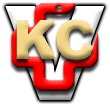 